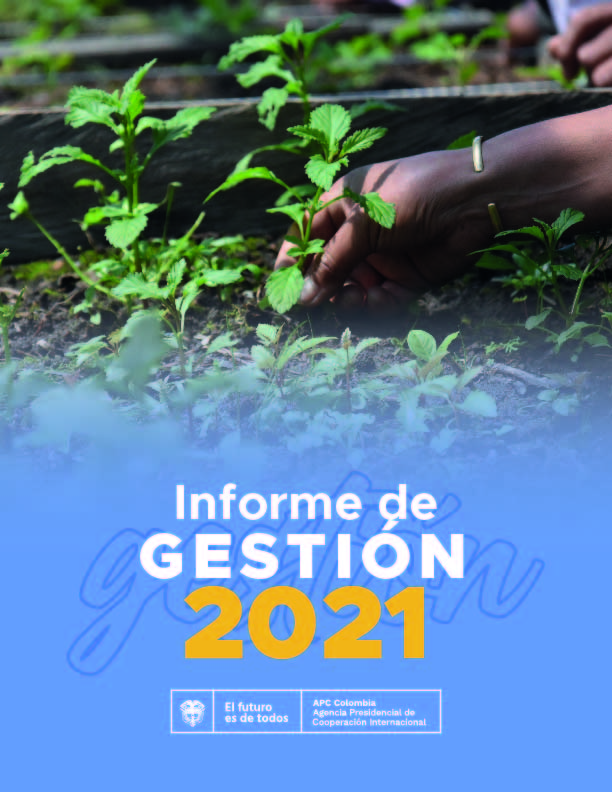 Presentación de la Directora General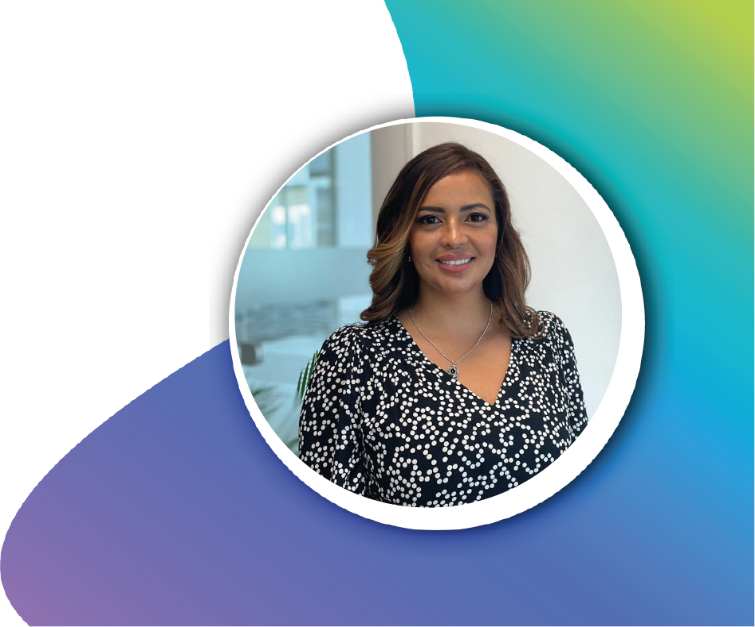 La vigencia 2021, fue un año con grandes desafíos para el país, especialmente en el tema de la reactivación económica tras los efectos que ha causado la pandemia de la COVID-19.  Sin embargo, la cooperación internacional ha sido determinante para apoyar los esfuerzos del gobierno en este camino y cumplir con las metas del Plan Nacional de Desarrollo 2018-2022, Pacto por Colombia, Pacto por la Equidad.En este contexto se enmarca el resumen de los principales logros de la Agencia Presidencial de Cooperación Internacional, APC-Colombia, en un año muy especial, pues en 2021 la Agencia llegó a su primera década labores y con el reconocimiento de ser una de las mejores oficinas de su tipo en América LatinaEl presente informe está estructurado por las dimensiones del Modelo Integrado de Planeación y Gestión MIPG y da cuenta de los resultados de la gestión del Agencia durante el año 2021.Viviana Manrique Zuluaga Directora APC-ColombiaDimensión Direccionamiento Estratégico y    Planeación1.1 Implementación de la Estrategia Nacional de Cooperación Internacional (ENCI) 2019-2022La Estrategia Nacional de Cooperación Internacional - ENCI 2019-2022 fue construida en conjunto por el Ministerio de Relaciones Exteriores (MRE), el Departamento Nacional de Planeación (DNP) y la Agencia Presidencial de Cooperación Internacional de Colombia (APC-Colombia). Adopta la visión de desarrollo inclusivo y sostenible de la Agenda 2030 para el Desarrollo Sostenible, así como los objetivos planteados en el Plan Nacional de Desarrollo “Pacto por Colombia: Pacto por la Equidad”, y en la Política Exterior del país. Como instrumento para la implementación de la ENCI 2019-2022, APC-Colombia acompañó a entidades nacionales y territoriales en la formulación y desarrollo de planes sectoriales y territoriales de cooperación internacional, cuyo marco estratégico está orientado a facilitar la alienación y coordinación de la cooperación internacional, en torno a las prioridades sectoriales y territoriales, abordando tres líneas de acción: Fortalecer las capacidades de gestión de cooperación internacional de los sectores de gobierno y los departamentos.Fortalecer y mejorar la gestión para la formulación y seguimiento de iniciativas de cooperación internacional.Formalizar y establecer espacios para la articulación y coordinación de la cooperación internacional.Es así, como durante 2021, se acompañó la formulación, ejecución y seguimiento a 17 planes de trabajo sectoriales y 25 planes de trabajo departamentales:  Tabla 1. Planes de trabajo sectoriales, sector de gobierno Tabla 2. Planes de trabajo territoriales, departamento1.2 Espacios de diálogo con cooperantes. En implementación de la ENCI 2019-2022 APC-Colombia, en su competencia de articulación y coordinación de la cooperación internacional y acompañamiento a entidades nacionales y departamentos en la ejecución de los planes de trabajo sectoriales y territoriales, realizó durante 2021 seis espacios de diálogo con cooperantes internacionales. En estos escenarios los sectores o departamentos presentaron sus estrategias o agendas de cooperación internacional. Los cooperantes convocados respondieron a un análisis técnico realizado por APC-Colombia basándose en las temáticas priorizadas por los sectores o departamentos y los marco país o líneas de acción y cobertura geográfica de los cooperantes. Tabla 3. Espacios de diálogo con cooperantes1.3 Avances en el Cumplimiento de las Megametas 2019-2022 de APC-Colombia.APC-Colombia tiene por objeto “Gestionar, orientar y coordinar técnicamente la Cooperación Internacional pública, privada, técnica y financiera no reembolsable que reciba y otorgue el país; así como ejecutar, administrar y apoyar la canalización y ejecución de recursos, programas y proyectos de Cooperación Internacional, atendiendo los objetivos de política exterior y el Plan Nacional de Desarrollo”. En cumplimiento de su misión y en aras de lograr en el año 2023 su propósito de ser reconocida nacional e internacionalmente como líder técnico que promueve y gestiona con innovación y efectividad la cooperación internacional del país, para responder a las prioridades globales y nacionales, trazó para el cuatrienio 2019-2022 sus megametas, alineadas con los objetivos específicos de la actual Estrategia Nacional de Cooperación Internacional.El avance de las megametas 2019-2022 durante la vigencia 2021, se presenta a continuación:*Megameta 1: Recursos de Cooperación Internacional  No Reembolsable MovilizadosCon corte al 31 de diciembre, el monto total registrado de recursos recibidos en el año 2021 de Cooperación Internacional No Reembolsable fue de USD 901.845.382, superando en un 125,46% la megameta del año 2021.*Estos datos corresponden a los reportes recibidos en el Sistema de Información de Cooperación Internacional Cíclope con corte a 31 de diciembre 2021.Megameta 2: Alineación de los Recursos de Cooperación Internacional a las prioridades de la Estrategia Nacional de Cooperación Internacional (ENCI) 2019-2022En el año 2021 el 85.63% de los recursos de cooperación internacional no reembolsable se alinearon a las cinco (5) prioridades de desarrollo establecidas en la ENCI 2019-2022, principalmente a la línea prioritaria C. Fenómeno Migratorio con un 46.94%, seguido de la línea A. Estabilización Territorial con un 22,56%, tal como se muestra a continuación: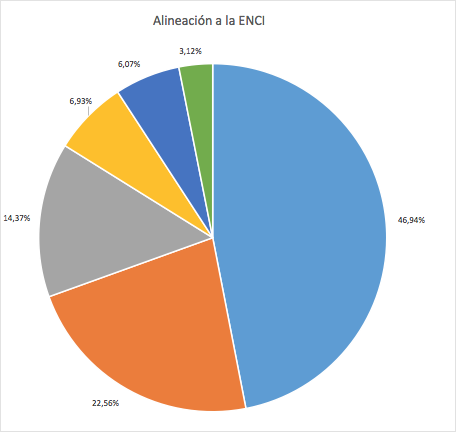 Megameta 3: Sistema Nacional de Cooperación Internacional diseñado, conformado y puesto en marchaDurante 2021, desde APC-Colombia, el Ministerio de Relaciones Exteriores y el Departamento Nacional de Planeación se acogieron y trabajaron los comentarios y orientaciones dadas por la Oficina Jurídica de Presidencia, el Ministerio de Hacienda y el Departamento Administrativo de la Función Pública al Proyecto Decreto que dará creación al Sistema Nacional de Cooperación Internacional. El documento final se encuentra en trámite de firmas por parte de las entidades correspondientes.De forma paralela, y teniendo en cuenta que APC-Colombia fue designada en las Bases del Plan Nacional de Desarrollo 2018-2022 como Secretaría Técnica del Sistema, en 2021 se desarrollaron acciones de alistamiento a su puesta en marcha, tales como:  Seguimiento a los planes de trabajo de cooperación internacional de los sectores de gobierno y de los departamentos del país. Dinamización de redes regionales de cooperación. Coordinación de espacios de diálogo entre la cooperación internacional y entidades de nivel nacional y territorial.  Desarrollo de cursos virtuales de fortalecimiento de capacidades en cooperación. Implementación de la Estrategia de Alianzas Multiactor. Proyección del Observatorio de Cooperación Internacional.Megameta 4: Proyectos de Cooperación Internacional cofinanciados por el sector privado en el marco de nuevas Alianzas Multiactor.Con el propósito de implementar la Estrategia de Alianzas Multiactor en el marco de iniciativas de desarrollo de gran impacto, durante el año 2021 se trabajaron dos proyectos bajo esta metodología: Proyecto RAP Pacífico “Innovación Socio-productiva para Agricultores del Pacífico Colombiano”.Objetivo: Busca el fortalecimiento en la producción y comercialización de los principales productos de la Región para familias campesinas.Socios: RAP Pacífico, Gobernaciones del Valle del Cauca, Cauca, Nariño y Chocó, Agrosavia.Logros:Se formuló un proyecto que contempla el fortalecimiento de 6 cadenas productivas en la Región del Pacífico. Se dispuso contrapartida financiera y técnica por parte de Agrosavia como entidad nacional líder.En el mes de junio de 2021 se llevó a cabo una Mesa de Cooperantes y se presentó la iniciativa a 13 cooperantes para lograr su vinculación con apoyo financiero y técnico.Igualmente, se presentó la iniciativa a actores del sector privado nacional para lograr su vinculación a las líneas productivas con mayor interés. Proyecto "Estrategia de Empleabilidad, Formación y Emprendimiento en el departamento de La Guajira en el marco de los parques eólicos".Objetivo: Busca la formación de mano de obra local para la empleabilidad en proyectos de energías alternativas en el departamento de La Guajira, con ocasión de la construcción de 9 parques eólicos de energías renovables.Socios: USAID, SENA, Ministerio de Minas y Energía, Vicepresidencia de la República, Gobernación de La Guajira.Logros:Se formuló un proyecto en torno a los procesos de capacitación técnica que se requieren para contar con mano de obra pertinente en el departamento.USAID se sumó al proyecto, y adelantó una caracterización de la población de La Guajira, que permitió identificar aspectos específicos para la formación de la mano de obra local.Se consolidó un comité asesor de formación para el empleo en La Guajira, liderado por USAID y el SENA, en el que actualmente se adelanta el desarrollo de un currículo para la formación de la mano de obra local. En este espacio también participan APC-Colombia, instituciones de educación superior del departamento, y empresas privadas involucradas en la construcción de los parques eólicos. Por otro lado, es importante mencionar que, con relación a la Megameta “Proyectos de cooperación internacional cofinanciados por el sector privado en el marco de nuevas alianzas multiactor”, durante el año 2021 no se concretó la participación activa de actores del sector privado como financiadores de las iniciativas anteriormente mencionadas. Ello obedeció particularmente, a que los proyectos se encontraban en un momento de alistamiento, ajustes y búsqueda de alianzas. No obstante, en ese mismo año, se adelantaron conversaciones con diferentes actores del sector privado, quienes manifestaron su interés en sumar esfuerzos en el marco de las alianzas. Para el año 2022, se continuarán adelantando esfuerzos para la concreción de este sector, ya que los proyectos comenzarán su fase de implementación.Megameta 5: Proyectos ejecutados de Cooperación Sur-Sur                                              y      Triangular con enfoque tecnológico.Se ejecutaron 3 proyectos de Cooperación Sur-Sur y Triangular con enfoque tecnológico. Los proyectos se ejecutaron con Argentina, Perú y Guatemala en temas relacionados con el fortalecimiento de médica hiperbárica, tecnologías satelitales, modelo 4k de emprendimiento. Megameta 6: Nuevos socios de África, Sudeste Asiático y Eurasia con proyectos de Cooperación Sur Sur CSS oTriangular en ejecución, bajo el modelo de agregación de valor.En 2021 logramos concretar intercambios sur-sur con nueve (9) nuevos socios de África y Asia: Agencia de Cooperación Sur-Sur de Ruanda - Rwanda Cooperation Initiative (RCI):  Se negoció un Memorando de entendimiento entre agencias y se concretaron acciones de intercambio con el objetivo de mejorar la capacidad institucional entre las dos agencias.Mecanismo Africano de revisión entre pares - African Peer Review Mechanism (APRM): Se logró la firma de un Memorando de entendimiento entre APRM y APC-Colombia. Esta alianza con un organismo que hace parte de la Unión Africana permitió concretar acciones de cooperación para intercambiar conocimiento sobre procesos de innovación en el marco de la Cooperación Sur- Sur entre Colombia y países que hacen parte del APRM.Casa del Artesano del Ministerio de Turismo, Transporte Aéreo, Artesanía y Economía Solidaria de Marruecos: En 2021 se logró formular y ejecutar el proyecto bilateral entre Colombia y Marruecos, liderado por la Casa del Artesano y Artesanías de Colombia para el fortalecimiento de la cadena de valor de la actividad artesanal y los esquemas de formación técnica para el trabajo en Marroquinería y Joyería.  Ministerio de Cultura de Marruecos: Entre el Archivo General de la Nación, entidad adscrita al Ministerio de Cultura de Colombia, y el Ministerio de Cultura de Marruecos se logró adelantar en 2021 el proyecto de doble vía “Fortalecimiento de capacidades para la protección, gestión y comunicación del patrimonio cultural en Marruecos y Colombia”.  A través de este intercambio de cooperación sur-sur se logró mejorar las capacidades institucionales de ambos Ministerios de Cultura en estrategias de conservación y manejo de colecciones y en metodologías para apropiación social del patrimonio cultural en los dos países.Agencia Egipcia de Alianzas para el Desarrollo – Egyptian Agency of Partnership for Development (EAPD): En 2021 se negoció un Memorando de entendimiento entre agencias y se realizaron acciones para identificar opciones en materia de Cooperación Triangular entre Egipto y Colombia hacia terceros países de África.Ministerio de Salud de Kenia: En 2021 se apoyó la negociación de un Memorando de Entendimiento entre los Ministerios de Salud de Colombia y Kenia y se logró concretar una iniciativa de intercambio para presentar los antecedentes del sistema de salud en Colombia y la respuesta que ha dado este frente a la actual situación de Covid19.Agencia de Cooperación de Singapur – Singapore Cooperation Enterprise (SCE):  Se logró firmar un Memorando de entendimiento entre la SCE y APC-Colombia. Se realizaron dos seminarios virtuales en temas de interés para Colombia: un seminario de Transporte y logística, con el Ministerio de Transporte, y un seminario en Planeación urbanística, con el Ministerio de Vivienda.  Agencia Tailandesa de Cooperación Internacional (TICA): Se elaboró un plan de trabajo conjunto entre APC-Colombia y TICA enfocado en tres sectores principales: Turismo, Agricultura y Ciencia, Tecnología e Innovación.  En el sector de turismo de bienestar y de salud, se elaboró una propuesta de intercambio que ha permitido formar a personal del Ministerio de Comercio, Industria y Turismo y a empresas de turismo comunitario alrededor de dicha temática, a partir de la experiencia de Tailandia. Fundación Mae Fah Luang de Tailandia (MFLF): Se concretaron intercambios iniciales entre la Fundación y la Agencia de Renovación del Territorio (ART) en los que se identificaron intereses específicos de cooperación.  Se aprobó una propuesta de formación virtual sobre desarrollo sostenible de medios de vida alternativos (SALD) que brindará la Fundación a la ART a partir de 2022.Megameta 7: Proyectos de Cooperación Sur-Sur ejecutados  en doble vía con países de América Latina y el Caribe.En el año 2021 se ejecutaron los 8 proyectos establecidos para la vigencia 2021:Proyecto para el Fortalecimiento de capacidades en vigilancia y control así como en sistemas productivos sostenibles de áreas protegidas fronterizas de entre Parques Nacionales Naturales de Colombia y el Servicio Nacional de Áreas Naturales Protegidas por el Estado de Perú (Parque Nacional Natural La Paya y Parque Nacional Amacayacu-Colombia y Parque Nacional Güeppi-Sekime y Zona Reservada Yaguas-Perú).Proyecto para la Implementación y actualización de programas de formación y currículos a partir del intercambio de conocimientos entre el Servicio Nacional de Aprendizaje SENA de Colombia y el Instituto Nacional de Formación Profesional y Capacitación para el Desarrollo Humano   INADEH de Panamá.Proyecto para el intercambio de buenas prácticas para la formación en valores cívicos y democráticos en docentes, jóvenes y mujeres entre la Registraduría Nacional del Estado Civil de Colombia y el Tribunal Electoral de Panamá.Proyecto para el fortalecimiento e intercambio de experiencias de promoción de la participación infantil y adolescente en el Instituto Colombiano de Bienestar Familiar de Colombia (ICBF) y el Ministerio de la Mujer y Poblaciones Vulnerables de Perú.Proyecto para el fortalecimiento de capacidades para medir la efectividad de las medidas de seguimiento y control a políticas de drogas a partir de las experiencias del Ministerio de Justicia y  del Derecho de  Colombia y  la Comisión Nacional para el Desarrollo y Vida Sin Drogas de Perú.Proyecto para el Fortalecimiento de la transferencia de conocimiento en marco de tecnologías satelitales entre el Instituto Geográfico Agustín Codazzi de Colombia y la Comisión Nacional de Investigación y Desarrollo Aeroespacial CONIDA de Perú.Proyecto para la transferencia de conocimientos y construcción de un modelo de anticipación de la demanda de formación profesional entre el Instituto Nacional de Aprendizaje de Costa Rica y el Sevicio Nacional de Aprendizaje de Colombia (SENA).Dimensión Gestión con Valores para   Resultados2.1.1 Recursos de Cooperación Internacional no Reembolsable      recibidos en el año 2021 por Cooperante.Con corte al 31 de diciembre, el monto total registrado de recursos recibidos en el año 2021 de Cooperación Internacional No Reembolsable fue de USD 901.845.382, distribuidos por donante de la siguiente manera:TOTAL GENERAL: USD 901.845.3822.1.2 Fondos para la Paz con LegalidadFondo Multidonante de las Naciones Unidas para el Sostenimiento de la PazDurante el año 2021, continuó la ejecución de la Fase II de este Fondo, cuyas líneas temáticas principales son las siguientes: 1. Estabilización 2. Reincorporación 3. Víctimas y Justicia Transicional, y 4. Comunicación. En el segundo semestre del citado año, se aprobó la inclusión de un quinto ámbito temático denominado “5. Acción integral contra minas antipersonal”.Adicionalmente, el Fondo continuó respondiendo con agilidad respecto a las solicitudes de ajustes de proyectos en ejecución que requerían modificaciones dadas las afectaciones sufridas por la pandemia. Durante esta vigencia, se aprobaron iniciativas estratégicas en materia de reincorporación socioeconómica, construcción de paz y sostenibilidad (mecanismo innovador de financiamiento), búsqueda de personas dadas por desaparecidas, comunicación para la paz, inclusión productiva para diversos colectivos, entre otras. Finalmente, la sociedad civil ha sido un actor clave en la implementación de proyectos a nivel territorial. En este sentido, el Fondo reportó que el 59% de los recursos han sido asignados a la sociedad civil a través de mecanismos como las convocatorias dirigidas a organizaciones. Es importante señalar que el Fondo destinó el 40.3 % de los recursos invertidos en acciones enfocadas en promover la equidad de género.Fondo Europeo para la PazEn su quinto año de implementación, el Fondo Europeo para la Paz cuenta con un total de 32 proyectos, de los cuales, nueve han finalizado su implementación, 5 están en su etapa final de ejecución, los restantes se encuentran en fase de ejecución o inicio de la misma.El Fondo se encuentra en su fase final, con lo cual, durante el 2021 los aportes realizados por los Estados Miembros y Chile fueron por EUR 3.947.114 (ver detalle en cuadro de abajo). Se prevé que para el 2022 no se recibirán aportes adicionales, sin embargo, el Fondo no se liquidará hasta tanto todos los proyectos finalicen su implementación y cierre. Por parte de la UE, se propone contar con un mecanismo de cooperación público-privado que permita la financiación de proyectos que aporten al cumplimiento de lo establecido en el Acuerdo de Paz.Fondo Colombia SostenibleDurante el año 2021, se avanzó con la estructuración de los proyectos aprobados en el marco de las líneas del Plan Operativo Anual 2020 y 2021, lo que constituye en un importante avance dado que se encontraba atrasado de vigencias anteriores. Así mismo, se aprobaron los ajustes en la forma de operación del fondo para agilizar la aprobación e implementación de proyectos del Fondo. En la vigencia se inició la implementación de proyectos por USD 4.820.000 y se registraron aportes por USD 17.057.412 por parte Noruega y Suecia, lo cual ratifica el compromiso de estos países compromiso con la continuidad del Fondo y sus objetivos.Por otro lado, dado que este Fondo aporta al cumplimiento de los hitos de Declaración Conjunta de Intención - DCI Renovada, en el Informe realizado en agosto de 2021, el Gobierno reportó el cumplimiento de 19 hitos de los 22 que pactados para 2020. Fondo para la Paz y el Posconflicto del Banco MundialDurante el año 2021, el Fondo ha avanzado con la ejecución de las tres iniciativas aprobadas en el año anterior: (1) Construyendo Comunidades de Paz – ComuniPaz por USD 425.000; (2) Apoyo a la implementación del Catastro Multipropósito en áreas ambientalmente protegidas para la gestión sostenible de los bosques por USD 50.000 y (3) Costos administrativos y lecciones aprendidas por USD 92.311. El cronograma para la implementación del proyecto ComuniPaz se ha retrasado debido a varios factores, incluida la pandemia mundial de COVID-19, que afectó los planes de trabajo de campo de ART y el Banco Mundial. Debido a los retrasos, se requirió una extensión de la fecha de cierre del MDTF para septiembre de 2022.Aportes de los Donantes a los Fondos en 2021:Alineaciones a los Marcos EstratégicosLa Ayuda Oficial al Desarrollo AOD recibida por Colombia durante la vigencia 2021 estuvo alineada con las prioridades enmarcadas en el Plan Nacional de Desarrollo (PND) 2018-2022, los Objetivos de Desarrollo Sostenible (ODS), el Plan Marco de Implementación (PMI) 2017-2031 y la Estrategia Nacional de Cooperación Internacional (ENCI) 2019-2022.En cuanto al PND, el mayor porcentaje de la cooperación recibida estuvo alineada con el Pacto por la Equidad con un 52.99%, seguido del Pacto por la Construcción de Paz, con un 12.20%. Asimismo, el 23% de la AOD recibida en 2021 estuvo orientada al ODS 10. Reducción de Desigualdades.Plan Nacional de Desarrollo 2018-2022Objetivos de Desarrollo SosteniblePlan Marco de ImplementaciónAlineación al PMI- Plan Marco de Implementación.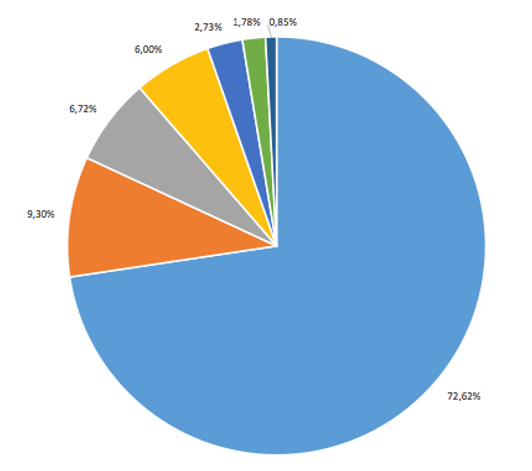 2.1.4 Distribución territorial de la Cooperación Internacional no   Reembolsable 2021En el año 2021, el 78,41% de los recursos de cooperación internacional no reembolsable reportado por los donantes cuentan con información de distribución territorial. El 21,59% restante se encuentran clasificados en Ámbito Nacional. Los departamentos que recibieron mayores recursos en el año 2021, y que agregan el 29,67% del total de recursos recibidos son: Antioquia, Bogotá D.C., Norte de Santander, Nariño y la Guajira, como se puede observar en el mapa de calor a continuación:2.1.5 Gestión de convocatorias internacionales en el marco del Programa APC-Colombia Te ProyectaDurante la vigencia 2021 desde el Programa de Gestión de Convocatorias APC-Colombia Te Proyecta, se realizó una amplia identificación y divulgación de oportunidades a proyectos de cooperación internacional, llegando a múltiples actores territoriales/sectoriales. Se cumplieron las siguientes metas:308 convocatorias publicadas en nuestra página web de APC-Colombia.25 convocatorias acompañadas (Socialización de los Términos de Referencia, Amplia difusión y Acompañamiento técnico a los postulantes).6 convocatorias ganadas, algunas con más de 1 proyecto seleccionado, a saber:MPTF (United Nations Partnership on the Rights of Persons with Disabilities -UNPRPD): Convocatoria para la inclusión de las personas con discapacidad. Entidad técnica colombiana: Consejería Presidencial para la Participación de las Personas con Discapacidad. Presupuesto: USD 400.000.BID Bienes Públicos Regionales: Proyecto regional "Articulación de organismos de acreditación para el fortalecimiento de la infraestructura de calidad a nivel andino". Entidad ganadora: Ministerio de Comercio, Industria y Turismo. / Presupuesto: USD 600.000 (Bolivia, Colombia, Ecuador, Perú)RISE de Schmidt Futures y Rhodes Trust: Dos jóvenes colombianos de Manizales y Medellín fueron seleccionados dentro del total de ganadores a nivel global y recibirán apoyo financiero, acceso a mentorías y asesoría en sus carreras a lo largo de la vida. Entidad técnica colombiana: Ministerio de Educación.COREA: Dos proyectos ganadores a ser implementados en 2022: 1) Comunidades rurales resilientes. Un compromiso con el desarrollo rural desde la capacitación, alianzas e innovación tecnológica. Entidad técnica: Ministerio de Agricultura y Desarrollo Rural. Agencia de Naciones Unidas: PNUD. 2) Fortalecimiento de los mecanismos de gobernanza inclusiva para la prevención del conflicto en 2 regiones PDET. Entidad técnica: Consejería presidencial para la estabilización y consolidación junto a la Policía Nacional. Agencia de Naciones Unidas: OIM.Peace Building Fund UNICEF, OIT y UNFPA: Proyecto "Espacios cívicos juveniles para la resiliencia y la reconciliación en el Pacífico colombiano". Entidad técnica colombiana: Consejería Presidencial para la Juventud (Colombia Joven). Presupuesto: USD $1.400.000.Unión Europea Ciudades Sostenibles: En el marco de la convocatoria regional de Ciudades Sostenibles, fueron aprobados dos proyectos para Colombia: 1. Proyecto Bogotá. Inicia su implementación el 1° de abril de 2022; y 2. Proyecto Barranquilla. En el mes de enero de 2022 inició su ejecución teórica (por contrato), no a nivel práctica. 2.1.6 Balance de la Cooperación Internacional dirigida a atención  del COVID-19 en el año 2021.Durante el año 2021, APC-Colombia continuó el ejercicio de rastreo y trazabilidad de la cooperación destinada a la mitigación de los efectos del COVID-19, de acuerdo con la lista oficial de necesidades enviada por el Ministerio de Salud y Protección Social en el marco del decreto 417 de 2020, que declaró la Emergencia Económica, Social y Ecológica. Durante el segundo año de pandemia, el comportamiento de la cooperación cambió en cuanto a su modalidad, pues disminuyeron considerablemente las donaciones de emergencia y el redireccionamiento de recursos de proyectos correspondientes a vigencias anteriores. Sin embargo, aumentó el número de proyectos nuevos y concebidos desde su formulación para atender de fondo las asimetrías generadas por la pandemia. Este cambio implicó la desactivación de la Comisión para la Facilitación de la Cooperación Internacional en Caso de Emergencias - Comisión IDRL del Sistema Nacional para la Gestión del Riesgo de Desastres - SNGRD. En virtud de esta transición en la lógica de la cooperación, se decidió generar un valor agregado en los Reportes de gestión de CI destinada a COVID-19 de APC-Colombia a través de la inclusión de nuevas secciones de análisis de datos bajo un formato más amigable. En este sentido, se incluyó una sección sobre la cooperación en función al tipo de cooperante, infografías con el ranking de los principales donantes, un análisis temático que explica hacia dónde van los recursos, y la alineación a la agenda 2030 donde se evidencia qué ODS han sido más beneficiados de manera transversal gracias a la respuesta a la pandemia. De este modo, durante el 2021 se realizaron 5 reportes que se publicaron en la página web de APC-Colombia. Tabla. Cifras consolidadas de la cooperación no reembolsable destinada a COVID-192.1.6.1 Análisis temático de la cooperación internacional destinada a Covid-19Más de la mitad de la cooperación para COVID-19 se ha enfocado en suplir necesidades básicas y proveer asistencia humanitaria a grupos poblacionales en condición de vulnerabilidad como niños, niñas, migrantes, comunidades indígenas y víctimas de violencia. En segunda medida, con 67.1 millones de dólares, correspondientes a un 25% de la cooperación, se ha dirigido a fortalecer las capacidades del sector salud mediante cooperación técnica con entidades como el Ministerio de Salud y Protección Social, el Instituto Nacional de Salud y así mismo, la dotación de hospitales y laboratorios. En tercer lugar, el 7,35% corresponde a recursos destinados a la reactivación económica dirigidos al fortalecimiento de encadenamientos productivos estratégicos y el fomento de la competitividad. Por último, con un 4,4% se encuentran proyectos destinados a dotación de bioseguridad, garantizar la continuidad de procesos educativos, apoyo en salud mental y prevención de violencias basadas en género, entre otros. 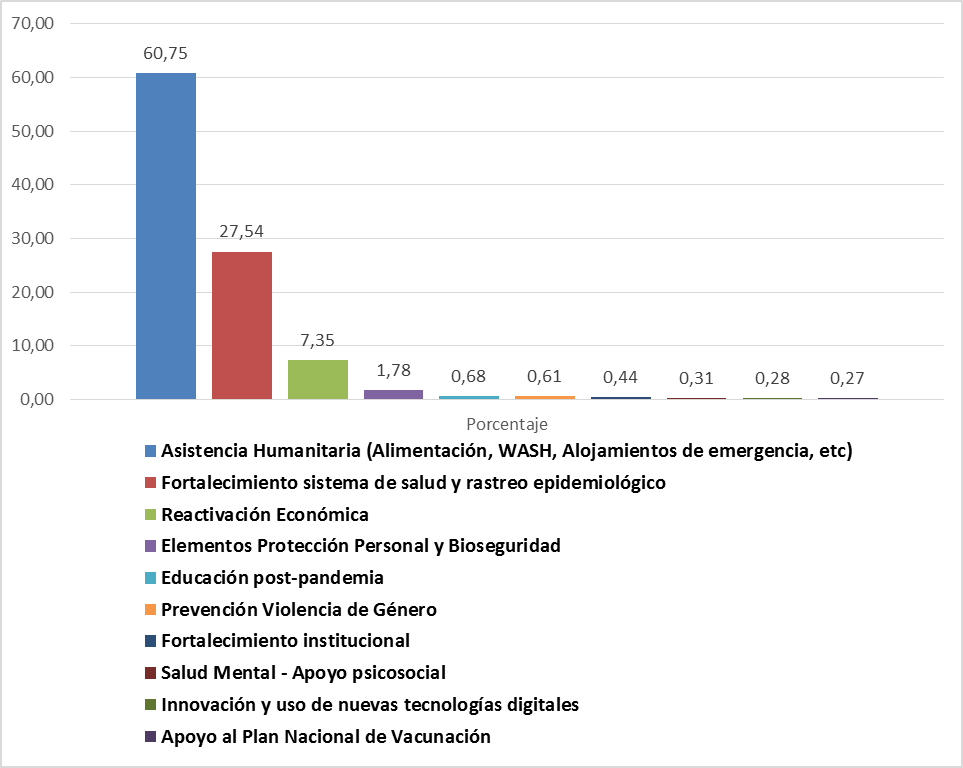 Gráfica 2. Porcentaje de recursos de cooperación internacional por categoría temática2.1.7 Cooperación Internacional con el Sector Privado.En el sistema de información Cíclope se registran contribuciones del sector privado internacional durante el año 2021 por USD 22.275.142 correspondientes a filantropía, sector privado y organizaciones internacionales, con aportes destacados de Estados Unidos, Noruega, Alemania, España, Japón, entre otros. La Fundación Howard G. Buffett se destaca con donaciones por más de USD 12.551.762 principalmente para el desarrollo de iniciativas enfocadas en la generación de empleo para jóvenes y mujeres. Gordon and Betty Moore Foundation es otro de los donantes importantes con un aporte de USD 2.275.381 para el desarrollo de proyectos de conservación ambiental. Otros dos privados destacados por sus contribuciones, son GeoPark con USD 1.962.967 y el Consejo Noruego de Refugiados con USD 997.858. Desde la Dirección de Demanda se implementó una estrategia de mapeo, caracterización y relacionamiento con actores internacionales, con presencia en Colombia y fuera de ella. Así, se promovió el relacionamiento con empresas, organizaciones no gubernamentales internacionales y filantropía internacional para gestionar su contribución a apuestas estratégicas de diversos sectores. Por ejemplo, lideramos la socialización de la Convocatoria RISE enfocada en promover el talento de jóvenes a nivel global, en el marco de la cual dos jóvenes colombianos resultaron ganadores y recibirán asistencia financiera para sus estudios y mentoría de por vida. También promovimos la articulación entre Activa Buenaventura (Alianza entre USAID con privados nacionales e internacionales) y el Ministerio del Interior para el desarrollo de acciones conjuntas en las líneas de participación política de mujeres/jóvenes y formación en materia electoral. Por otro lado, estamos facilitando la articulación entre Accenture (empresa americana) y Prosperidad Social respecto a una donación de la citada empresa en materia de seguridad alimentaria y en torno a futuras acciones relacionadas con la formación en tecnología de población vulnerable. Asimismo, conjuntamente con DAF, facilitamos la donación que realizó Operation Smile de suplementos nutricionales para niños en la Guajira, como condición habilitante para su cirugía de labio leporino. Con el acompañamiento de Bloomberg Philanthropies, socializamos con alcaldías municipales de todo el país la convocatoria Mayors Challenge (Retos urbanos para ciudades globales), en la que tres ciudades colombianas quedaron finalistas y una resultó ganadora. De igual manera, promovimos espacios técnicos entre la Fundación Ford y el Ministerio del Interior para explorar posibilidades de articulación en materia de Consulta Previa. También se fortaleció el relacionamiento con nuevos actores como Gordon and Betty Moore Foundation, DCAF, Johanniter International, Save the Children, The Clilmate Reality Project, World Bicycle Relief, WWF, The Nature Conservacy, Bethany, entre otros.2.1.8 Reducción de la dispersión de la cooperación internacional.Durante el año 2021 APC-Colombia apoyó técnicamente los procesos de negociación de estrategias país o marcos de cooperación con diferentes aliados, lo que permitió alinear los recursos que se esperan recibir en los próximos años, con las prioridades de desarrollo establecidas por Colombia. Este apoyo técnico se traducirá en una reducción de la dispersión de esfuerzos de los diferentes actores de la cooperación y permitirá que sus aportes, complementen los esfuerzos del Estado en alcanzar las metas de desarrollo. Las principales negociaciones acompañadas en 2021 en materia multilateral fueron los Marcos de Cooperación individuales con algunas Agencias del Sistema de Naciones Unidas en Colombia, los cuales concluyeron en firma para el caso de UNODC, OIM, ACNUR, PMA y OIT. Se avanzó en las negociaciones con OPS/OMS cuyo marco se espera firmar para inicios de 2022. En materia bilateral, se acompañaron las negociaciones, consultas políticas, programación conjunta y lineamientos de cooperación en el país con Francia, la Agencia Francesa para el Desarrollo (AFD), Canadá, Unión Europea, Italia y Corea. Cada documento indicativo elaborado, contó con un análisis previo del comportamiento en materia de cooperación de cada fuente, de manera que se lograran identificar aquellos sectores y temáticas con las cuales sería conveniente continuar o iniciar trabajo en Colombia para la vigencia de cada mecanismo.2.2 Cooperación Sur-Sur yTriangular y Fondo de Cooperación y       Asistencia Internacional (FOCAI). (Proyectos, regiones, contribuciones, asistencias internacionales, Portafolio de Oferta).  Proyectos ejecutados en el  2021:Durante el 2021 se ejecutaron 53 proyectos con América Latina. Los proyectos contribuyeron al fortalecimiento de capacidades en diversas temáticas como Salud, Educación, Políticas Sociales, Transporte y almacenamiento, Banca y Finanzas, Empleo, Empresas, Agropecuario, Turismo, Comercio, Participación Política y Sociedad Civil, Seguridad Pública Nacional y Defensa, Medio Ambiente, Gestión de Desastres y Cultura.Durante el 2021 se implementaron 9 proyectos en el Caribe en temáticas asociadas al fortalecimiento de capacidades en temas asociados a Seguridad Pública Nacional y Defensa, Turismo, Gestión de Desastres, Cultura y Energía.Durante el 2021 se ejecutaron 6 proyectos con países de África, estos permitieron fortalecer capacidades en los sectores de: Salud, Agropecuario y Cultura.  De igual forma se ejecutaron 7 acciones puntuales enmarcadas en los sectores de Salud, Agropecuario y Fortalecimiento de instituciones y políticas públicas.Durante el 2021 se ejecutaron 3 proyectos con países de Asia, en temas relacionados con buenas prácticas en los sectores de Medioambiente, y Turismo.2.2.1 Alianzas Estratégicas.Las alianzas estratégicas permiten ampliar el alcance de los proyectos de Cooperación Sur – Sur y de esta manera contribuir al posicionamiento de Colombia como oferente de Cooperación, en el año 2021 se consolidaron 10 alianzas:Agencia para el desarrollo de la Unión Africana (AUDA NEPAD):  A través de una contribución de USD 161.290 se fortalecieron programas regionales de cooperación de la Unión Africana en tres sectores y países específicos: a) Fortalecimiento de capacidades de pequeños productores agrícolas para la recuperación productiva de tierras en Nigeria; b) Mejoramiento en el manejo sostenible de la pesca y la acuacultura en Tanzania; c) Acuerdo para el fortalecimiento del programa de manejo integral de enfermedades transmitidas por vectores (malaria) en países de la Unión Africana.   Centro Regional para el Fomento del Libro (CERLAC): Se realizó una Contribución de $278.329 USD para apoyar la ejecución del Plan de Trabajo del  Grupo Técnico de Cultura de la Alianza del Pacífico, en el marco de la Presidencia Pro Tempore de Colombia en dicho mecanismo de integración. A través de esta contribución se actualizó el repositorio digital existente de información digital cultural de los países de la Alianza del Pacífico.Comunidad Andina (CAN): A través de esta contribución por un valor de USD $300.000.000 se elaboró un diagnóstico Ambiental Andino  que servirá como insumo para el diseño de la Plataforma Ambiental Andina.Proyecto Mesoamérica: Se realizó una contribución por valor de USD $100.000 para fortalecer la plataforma Cooperasur. En 2021 se diseñaron veinte cursos cortos que serán incluidos en la Plataforma Cooperasur y a través de ella se busca fortalecer las capacidades de los técnicos de los países que hacen parte de este proyecto. Banco Interamericano de Desarrollo: Se hizo una contribución por un valor de $200.000 USD para  apoyar a Prosur en el desarrollo de capacidades de producción sostenible de vacunas en la región y generar acceso equitativo y oportuno para los países de PROSUR. Se elaboró un diagnóstico y un estudio de prefactibilidad para identificar los requerimientos necesarios para escalar la capacidad de producción de vacunas en la región. Secretaría General Iberoamericana (SEGIB). Se realizaron dos contribuciones cada una por valor de USD 50.000. Una primera contribución fue para apoyar la ejecución de la iniciativa “Ningún bebé con Chagas: el camino hacia nuevas generaciones libres de Chagas”. La segunda contribución tiene como objetivo aportar a la iniciativa Iberoamericana para prevenir y eliminar la violencia contra las mujeres”. Organización Panamericana para la Salud (OPS) A través de una contribución de $1.000.000 se contribuyó  a facilitar el acceso a las vacunas contra el COVID 19 a los países del Caribe y a través de una contribución de $200.000 USD se facilitó el acceso a las vacunas contra el COVID 19 a los países de Centro América.Fondo Verde del Clima (GCF): A través de una contribución de USD 500.000 se espera apoyar a los países del Sur Global en el cumplimiento de las metas acordadas frente al Cambio Climático en las Conferencias de Naciones Unidas sobre el Cambio Climático (COP).Procolombia - EXPO DUBAI: Se sumaron esfuerzos con ProColombia para facilitar la participación del país en la feria internacional Expo Dubai.  APC-Colombia participó en la Semana de los Objetivos Globales del 16 al 22 de enero 2022. A través de esta participación se fortaleció la presencia de Colombia como un socio de rol dual de cooperación entre los distintos socios presentes en la Expo. 2.2.2 Proyectos ejecutados de CSS o Triangular en alineación a las prioridades de los mecanismos de Integración Regional de América LatinaPara el 2021 se ejecutaron los tres proyectos de CSS alineados con las prioridades de los mecanismos regionales de integración de América Latina, cumpliendo la meta establecida: 1. Comunidad Andina (CAN): Plataforma ambiental andina 2. Alianza Pacífico (AP): Implementación del programa de trabajo del Grupo Técnico de Cultura de la AP 3. PROSUR: Escalamiento de capacidades de inmunización en países de PROSUR2.2.3 Asistencia Humanitaria Internacional 2021En el marco del principio de la solidaridad que rige a la Cooperación Internacional se atendieron las siguientes solicitudes de Asistencia Internacional:Total: US $ 545.000 Ejecución Fondo de Cooperación y Asistencia Internacional:2.3 Administración de Recursos de Cooperación Internacional no   Reembolsable.El grupo de Administración de Recursos de Cooperación Internacional no Reembolsable y Donaciones en Especie de APC Colombia, ha administrado y ejecutado los recursos partiendo de la intención del donante, buscando a su vez el mayor número de población beneficiada de dichas donaciones, entre estas donaciones de administración de recursos se encuentran las siguientes:
Conforme a la tabla anterior, se puede observar que en la vigencia 2021 se gestionaron 7 donaciones en administración en recursos no reembolsables y continúan en ejecución 3 de ellas. (Programa de empleabilidad, vías del Catatumbo y desminado humanitario).Es preciso mencionar, que fueron beneficiarias varias regiones del país con bienes y/o servicios adquiridos con los recursos donados y por voluntad del donante se contribuyó con las siguientes actividades: para Catatumbo Sostenible con el desarrollo de obras viales, apoyo a la brigada de desminado humanitario, programas de alimentación para la niñez frente al cambio climático;  atención de emergencia integral de salud para población vulnerable y rural, apoyo a la mujer embarazada y a niños y niñas recién nacidos; apoyo a los migrantes de Venezuela; adquisición de equipos biomédicos para la detentación del coronavirus – 19; apoyo a la estrategia regional de emprendimiento, innovación y desarrollo en países de Mesoamérica  y  formación e inserción laboral para jóvenes y mujeres.2.4 Donaciones en EspecieValor total de las donaciones de recursos: 260.299’483.855.50NOTA: en el 2021 se comprometieron $83,849,973,511Además de las Cooperaciones Internacionales en Administración de Recursos, la APC – Colombia, también se destaca por el proceso de canalización de donaciones en especie entre las cuales durante la vigencia 2021 se entregaron a los beneficiarios finales 16 relacionadas en la siguiente tabla:
El objetivo de estas donaciones se concentró en apoyar las diferentes regiones del país en lo que concierne a la inmunidad de la población respecto al coronavirus-19, medicamentos, alimentos deshidratados, migrantes que se encuentran en el territorio nacional, niñez y juventud, mujeres entre ellas a las madres gestantes, agricultura, educación, recreación, movilidad de los ciudadanos con bicicletas, motocicletas, equipos IT´s, y caninos para la brigada de desminado humanitario. El valor total de las donaciones en especie fue: $13.961’236.602.002.5 Articulación entre los actores de la cooperación  internacional2.5.1 Llegando a los territorios: ContrapartidasEl mecanismo de Contrapartida Nacional a cargo de APC-Colombia permite destinar recursos del Presupuesto General de la Nación a proyectos financiados por cooperación internacional, con el propósito de ampliar su impacto, llegar a un número mayor de beneficiarios o fortalecer actividades claves de la intervención.Este es uno de los mecanismos que APC-Colombia desarrolla con impacto territorial que aporta estratégicamente al desarrollo de la población beneficiaria y los municipios donde se implementan los proyectos cofinanciados, dentro del marco del Plan Nacional de Desarrollo 2018-2022, “Desarrollo “Pacto por Colombia - Pacto por la Equidad”, las líneas priorizadas en la Estrategia Nacional de Cooperación Internacional - ENCI, 2019-2022, y los Objetivos de Desarrollo Sostenible de la Agenda 2030. En 2021 se aprobaron siete (7) iniciativas que beneficiaron más de 8.500 personas de 32 municipios de 18 departamentos, por valor de $7.550.696.544. Tabla 4. Contrapartidas – rubros y presupuestos  Tabla 5. Contrapartidas – iniciativas implementadas2.5.2 Cooperación Col-Col.APC-Colombia implementa la estrategia “Colombia enseña a Colombia” – Ejercicios Col-Col como una modalidad de cooperación internacional, que promueve el desarrollo local mediante el intercambio de conocimiento. Bajo esta modalidad, APC-Colombia actúa como agente articulador que facilita la llegada institucional al territorio e incentiva la comunicación entre actores claves para que, en conjunto, identifiquen prácticas que luego puedan ser compartidas con otros territorios.Los Intercambios Col-Col se definen como el método, presencial y/o virtual, de aprendizajes entre pares, con el propósito de promover la difusión, apropiación y adaptación de conocimientos entre líderes locales de desarrollo en los contextos territoriales colombianos, en el marco de los Objetivos de Desarrollo Sostenible.Durante el 2021 se ejecutaron 7 intercambios Col-Col y 11 encuentros de seguimiento, en los que participaron 388 actores locales de 103 municipios (22 departamentos) del país. Estos intercambios contaron con el apoyo de 6 cooperantes (AECID, FAO, PNUD, UNICEF, Suiza, PMA) y resaltaron experiencias de desarrollo local exitosas en temas como: apropiación de acueductos rurales, cadena productiva de café, conservación de páramos, nutrición infantil, educación inicial, prevención de violencias, denominaciones de origen, iniciativas de memoria histórica, y alimentación escolar.La metodología Col-Col está incluida en el Portafolio de Oferta de Colombia como buena práctica a compartir con otros países del Sur Global. Es así que APC-Colombia ha participado en dos procesos de transferencia de la metodología con la Provincia de Buenos Aíres y la Agencia Uruguaya de Cooperación.   2.5.3 Distribución de apropiación a entidades del orden nacional   para la incorporación de recursos de cooperación internacional.APC-Colombia tiene la posibilidad de apoyar a las entidades del nivel nacional en la incorporación de recursos de cooperación a sus presupuestos, cuando su techo fiscal no es el suficiente en cada vigencia.A través del trámite de distribución presupuestal, en 2021 se apoyó la incorporación de COP$62.571.543.628 de cooperación internacional al Presupuesto General de la Nación, para la implementación de proyectos de inversión de 6 entidades nacionales: Ministerio de Comercio, Ministerio de Minas y Energía, Ministerio de Vivienda, Agencia para la Reincorporación y la Normalización, Instituto Colombiano de Bienestar Familiar y APC-Colombia.2.6 Gestión presupuestal y eficiencia del gasto público2.6.1 Informe de Ejecución Presupuestal 2021Para la vigencia 2021 se presenta una apropiación total definitiva por valor de $128.366,19 millones, la ejecución presupuestal de la entidad fue del 90.00% equivalente a $115.515,0 millones y la ejecución de obligaciones fue 62,5% equivalente a $80.216,09 millones.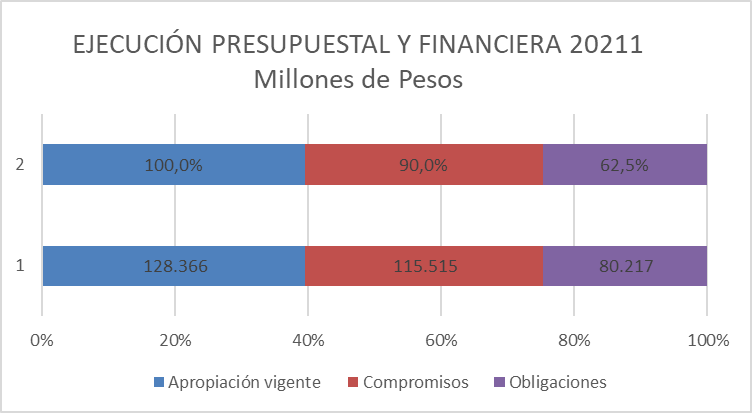 A continuación, se detalla la ejecución presupuestal y ejecución de obligaciones:La apropiación inicial de la entidad fue de 211.558.9 millones de pesos, de los cuales 28.695 millones correspondieron a gastos de funcionamiento y 182.863 millones   de pesos a gastos de inversión.Derivado de los ajustes presupuestales, la apropiación definitiva a diciembre 31 de 2021 fue como se detalló en el cuadro anterior. De dicha apropiación la correspondiente al presupuesto de funcionamiento se financió con recursos del presupuesto nacional en su totalidad, en tanto que, la correspondiente al presupuesto de inversión, $4.450.0 millones correspondieron a recursos Nación y $95.707.5 millones a recursos propios.Ejecución FuncionamientoSe comprometieron recursos por $27.330.0 millones, equivalentes al 96.9% de la apropiación asignada, con base en estos, se generaron obligaciones y pagos por $27.309 0 millones, por consiguiente, quedaron reservas presupuestales por $21.5 millones, de estas $2.1 millones corresponden a gastos de personal y $19.4 millones a Adquisición de Bienes y Servicios.Ejecución InversiónCon base en la apropiación disponible se comprometieron recursos por $ 88.184.4 millones equivalentes al 88% de la apropiación, amparadas en estos de generaron obligaciones y pagos por $52.907.5 millones, equivalentes al 52.8%, de donde se infiere que quedaron reservas presupuestales por $35.276.9 millones. 2.7 Gestión contractualLos principales logros alcanzados, desde este grupo durante la vigencia 2021 con corte al 31 de diciembre de 2021 son los siguientes.Desde la función de coordinar y adelantar con todas las dependencias de la entidad la totalidad de los trámites tendientes a la selección de contratistas y convinientes, se celebraron los siguientes contratos/ convenios/órdenes de compra.Desde la función de adelantar proceso de selección de acuerdo con los procedimientos establecidos en el Estatuto general de contratación y en las normas reglamentarias correspondientes, de la entidad, así como la normatividad en materia de convenios, se adelantaron los siguientes procesos.Cabe aclarar que de la modalidad de selección por contratación directa y por régimen especial se derivan contratos y Convenios así:LIQUIDACIONESDesde la función de liquidar los contratos, órdenes de compra y convenios, en la vigencia 2021, se tramitaron 104 liquidaciones,  quedando pendiente solo 3 liquidaciones de la circular que no fueron radicadas por los supervisores, de conformidad con la circular con radicado No. 2020200000066 de fecha 6 de enero de 2021, suscrita por el Director Administrativo y financiero. SEGUIMIENTOSComité de seguimiento supervisión de contratosAtendiendo el riesgo de corrupción relacionado con la indebida supervisión de contratos, el ordenador realiza reuniones de seguimiento periódicas y se realizó una capacitación para los supervisores de la entidad por parte del grupo de gestión contractual. Comité de seguimiento liquidación de contratosSe realizan reuniones de seguimiento periódicas para verificar el avance en las liquidaciones de contratos. Capacitaciones gestión precontractualSe realizaron 2 capacitaciones en gestión precontractual a los colaboradores de la Entidad por parte del grupo de gestión contractual.2.8 Transformación digitalTeniendo en cuenta lo definido en el artículo 147 del Plan Nacional de Desarrollo 2018-2022 “Pacto por Colombia, Pacto por la Equidad”, el cual establece que todas las entidades del orden nacional deben incorporar el componente de Transformación Digital de acuerdo con los lineamientos que imparte el Ministerio de las Tecnologías de la Información y las Comunicaciones, y en concordancia con el Decreto 1008 de 2018, que establece los lineamientos generales de la política de Gobierno Digital de MINTCI y con el Modelo integrado de planeación y gestión (MIPG), APC-Colombia adelantó las siguientes acciones con los elementos, lineamientos y estándares en la política y en los 3 habilitadores transversales: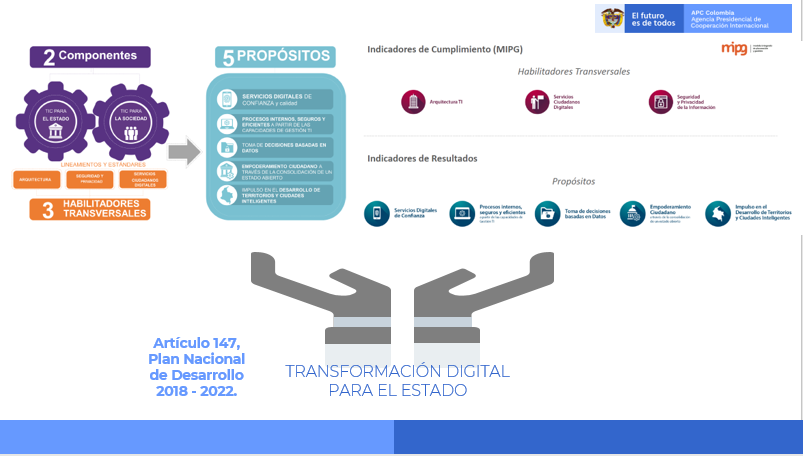 Ilustración 1Transformacion DigitalFuente: APC-ColombiaArquitectura TI.Se realizó la implementación de plataformas telefónicas basadas en arquitecturas de nube.Se realizó la implementación de herramientas colaborativas con mayores características y mejor capacidad de almacenamiento.Se realizó la creación del modelo de datos maestros de terceros (usuarios que interactúan en las diferentes plataformas de la APC-Colombia.) para la Agencia.Se realizó la creación y actualización de documentos como: Metodología de desarrollo.Que se implementaron 95% de los proyectos planeados en PETI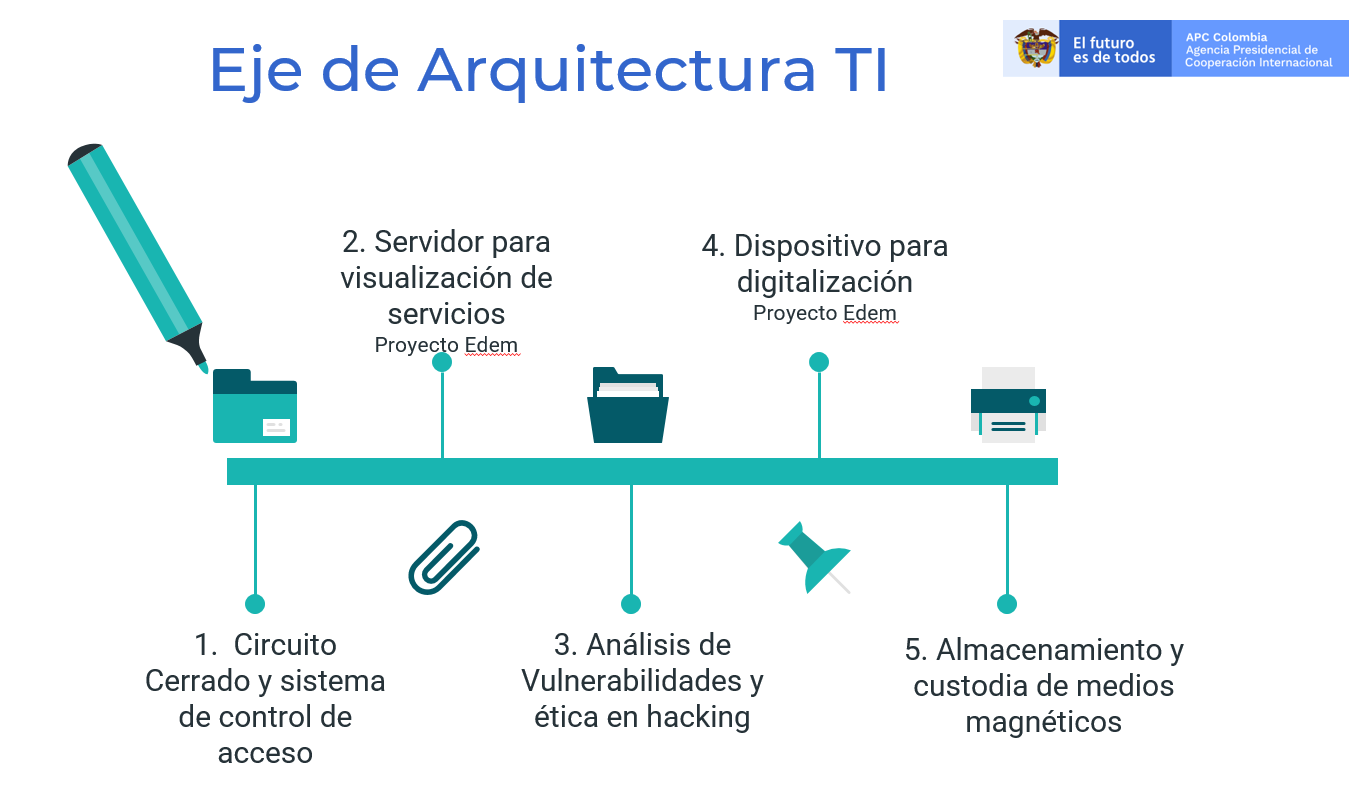 Ilustración 2 Arquitectura TIFuente: APC-ColombiaSeguridad y privacidad de la información.Se realizó la implementación del plan de recuperación de desastres, basados en arquitecturas on premise y nube.Se realizó la actualización de los inventarios de información de la AgenciaSe crearon indicadores y riesgos de seguridad de la información.Se inició con el diseño del sistema de seguridad de la información.Se inició con las fases de planeación, diseño para los temas relacionados con la ISO 27001.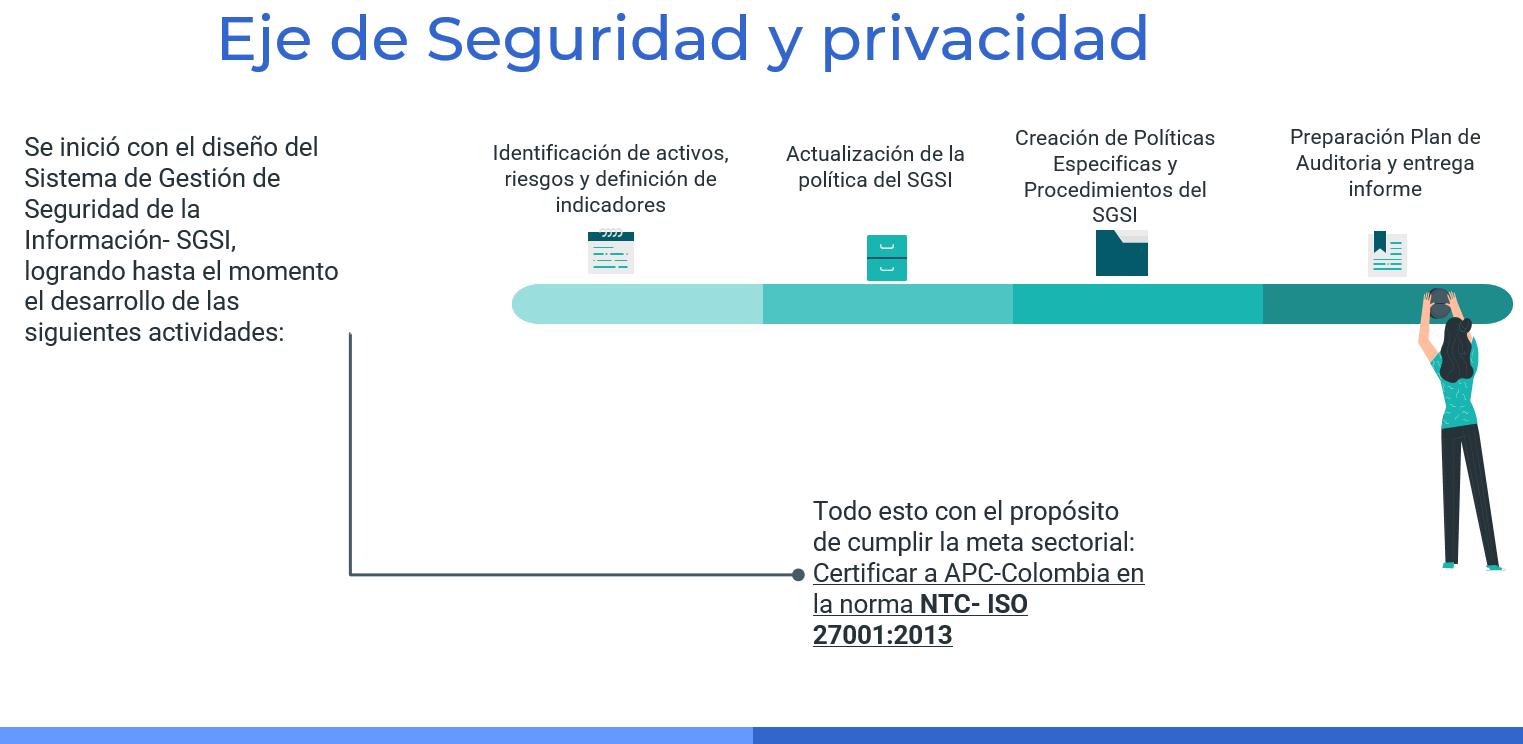 Ilustración 3 Seguridad y PrivacidadFuente: APC-ColombiaServicios ciudadanos digitales.Se actualizó y mejoró la plataforma de la sede electrónica de la Agencia.Se realizó la inclusión de anónimos en la solicitud de PQRSD.Se obtuvo un sello de calidad de excelencia basado en datos abiertos.Se implementó la primera etapa del Hub de Conocimiento, que contará con los siguientes módulos; comunidades de práctica, cursos virtuales, espacios colaborativos y biblioteca virtual.	2.9 Defensa jurídicaInforme Ejecutivo Proceso de Gestión Jurídica 2021El proceso de gestión jurídica se desarrolla bajo el modelo de Gerencia Jurídica del que hacen parte: la Política de Defensa Judicial, el Modelo Óptimo de Gestión Jurídica, la Política de Prevención de Daño Antijurídico-PPDA y los planes de acción. Todo lo anterior dentro del marco del Modelo Integrado de Planeación y Gestión MIPG.Un gran logro alcanzado en la vigencia 2021, fue cerrar el año sin condenas en contra de la Agencia. Este éxito procesal beneficia los recursos públicos por cuánto pueden ser optimizados para satisfacer necesidades básicas de la población colombiana. La defensa judicial de la Agencia se resume en los procesos con naturaleza: administrativa; laboral; penal y, de acciones constitucionales de tutela. La fuente de información es el Sistema Único de Información Litigiosa del Estado Colombiano-E-kogui y el tablero interno de seguimiento a procesos que se mantiene actualizado: El valor de los 9 procesos judiciales esta reportado en la contabilidad de la Agencia, como provisión contable y cuentas de orden: El cumplimiento de los objetivos y metas del proceso jurídico se registra en el aplicativo Brújula, del Sistema de Gestión Integral-SIG de la Agencia, en donde se evidencia el cumplimiento al 100% de los indicadores del proceso jurídico:En el mapa de riesgos de la Agencia están identificados los riesgos del proceso jurídico. Se realiza seguimiento y reporte en el SGI, al porcentaje de cumplimiento de las acciones que contribuyen a garantizar la mitigación de los riesgos; así como de la actualización del normograma como parte del plan anticorrupción. En el SGI se evidencia cumplimiento del 100%: 2.10 Servicio al ciudadano1.1 DOCUMENTACIÓNDurante la vigencia 2021 en cuanto al proceso proceso de gestión de servicio al ciudadano, se realizó la actualización de la siguiente documentación en el sistema de información Brújula.Estrategia de Atención al Ciudadano código A-OT-076Caracterización proceso de Gestión de Servicio al Ciudadano con el código A-CR-007Procedimiento atención al ciudadano y PQRS con el código A-PR-063Instructivo para el Registro y Radicación de PQRSD con el código A-OT-0791.2 CAPACITACIÓNAsí mismo, el proceso de gestión de servicio al ciudadano en desarrollo de la Política de Atención al Ciudadano durante la vigencia 2021 se realizaron jornadas de capacitación con el instituto nacional para ciegos INCI con todos los funcionarios APC –Colombia, en los temas que se relacionan a continuación:Taller introducción accesibilidad WebTaller de documentos AccesibleTaller de cómo se debe interactuar con una persona con discapacidad visual1.3 PAGINA WEBDurante la vigencia 2021 se implementó en la página Web de APC-Colombia el nuevo diseño de la Encuesta de Satisfacción Módulo PQRS-D.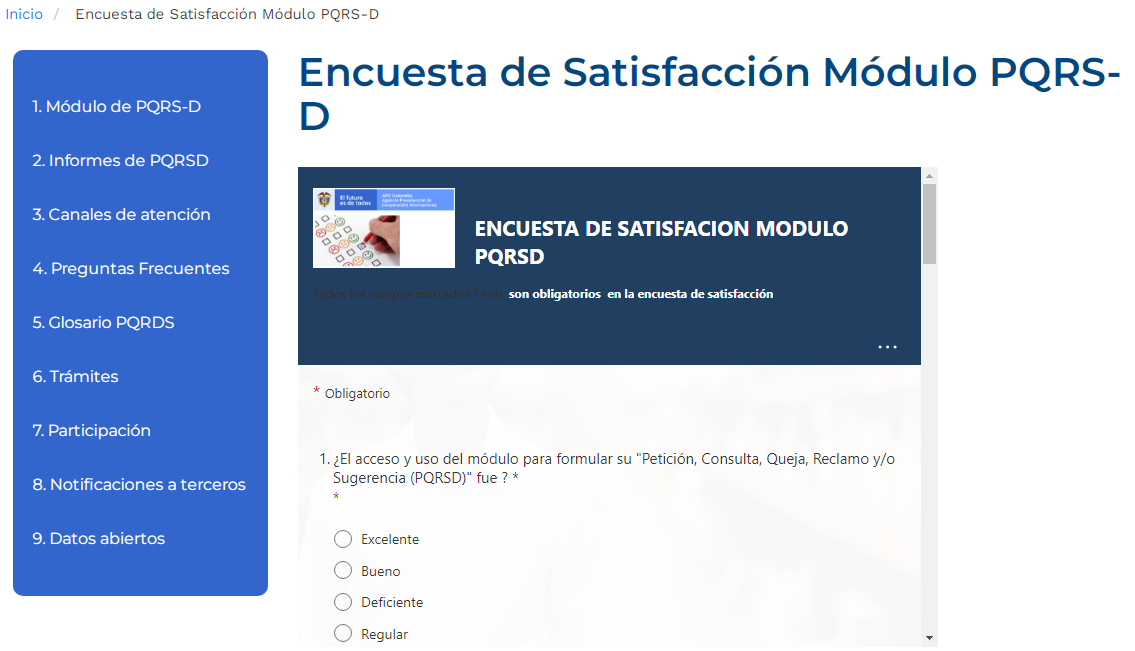 1.4 RECEPCIÓN Y TRÁMITE DE PQRSDDurante la vigencia 2021 se recibió un total de 705 PQRS, las cuales fueron tramitadas durante la misma vigencia, con respecto a la vigencia 2020, se observó una disminución de 24 PQRSD las cuales corresponden al 3.29%.Igualmente, durante la vigencia 2021 se evidencio una disminución en la preferencia del canal de internet para el envío de las PQRSD del 18.11% al 10.78%, mientras que aumento la preferencia para el envío de las mismas mediante correo electrónico del 81.89% al 89.22%.2.11 Racionalización de trámitesAPC-Colombia para la vigencia 2021, formuló la estrategia de racionalización de trámites para dicho periodo, con una acción de tipo administrativo consistente en la eliminación del trámite 62896 “Registro de recursos de cooperación internacional no reembolsable ante la Agencia Presidencial de Cooperación Internacional de Colombia”, que se encontraba inscrito en el SUIT (Sistema Único de Información de Trámites).  Esto con el fin de atender solicitud del Departamento Administrativo de la Función Pública (DAFP), que mediante comunicación con radicado No. 20205010573801 de 2 de diciembre de 2020, concluye que este reporte no se constituye en un trámite, sino que corresponde a un reporte de información, dado que la agencia no adopta ninguna decisión frente al registro o no de dichos recursos.La acción de eliminación del trámite fue aceptaba por el DAFP el 27 de septiembre de 2021, por cuanto el trámite a partir de esta fecha se encuentra en estado eliminado.  En este sentido la estrategia de racionalización de trámites por parte de la entidad fue ejecutada satisfactoriamente y la misma fue evaluada por el Asesor con funciones de Control Interno en cumplimiento del parágrafo 2 del artículo 9 de la Resolución 1099 de 2017 expedida por el DAFP. 2.12 Participación ciudadanaLa Agencia formuló el Plan de Participación Ciudadana 2021, con la orientación del Departamento Administrativo de la Función Pública, incluyendo actividades relacionadas con todo el ciclo de la gestión. Este plan, se articuló dentro de los compromisos definidos en el Plan Anticorrupción y Atención al Ciudadano 2021, en el entendido que todas las actividades se relacionan directamente con el propósito de este último plan. Para esta vigencia, el plan se formuló haciendo énfasis en aspectos como la rendición de cuentas, divulgación y socialización de información y la implementación de la Estrategia Nacional de Cooperación Internacional. Por otra parte, se realizó la Audiencia Pública de Rendición de Cuentas sobre la gestión de la vigencia 2020 el 27 de abril de 2021 a través de la herramienta Google Meet con la participación virtual de las partes interesadas, además se generó sesión de preguntas, las cuales fueron atendidas a satisfacción dentro de los términos legales.2.13 Fortalecimiento organizacional y simplificación de procesosEn el transcurso de la vigencia se fortaleció la organización interna de la entidad a través de las siguientes acciones: Se diseñó y documentó el proceso de Administración de recursos de cooperación internacional no reembolsables y donaciones.Se actualizó la estructura documental del proceso Gestión de Servicio al Ciudadano con base en los lineamientos establecidos bajo la “Guía para la gestión por procesos en el marco del MIPG”, expedida por DAPF (V1 Julio de 2020).Se consolidaron insumos para la actualización de la caracterización de las partes interesadas y grupos de valor.  Se actualizaron 19 documentos asociados al SG-SST.En total se actualizaron (anularon, modificaron, crearon) 100 documentos, asociados a los 14 procesos del SGI, acorde al informe generado por el aplicativo Brújula.Algunos de los documentos actualizados en la vigencia 2021, de mayor trascendencia fueron:Plan estratégico institucionalPolítica de gestión del riesgoPlantilla de proceso y de procedimientoLineamientos para el manejo del sistema de gestión documental orfeo y la firma digitalPrograma de eliminaciones documentalesSistema integrado de conservación (sic)Manual de manejo de crisis Autorización de uso de imagen para difusión públicaPlan estratégico de comunicacionesEl reto durante la vigencia 2022 es la actualización del modelo de operación por procesos y su implementación.3. Dimensión Evaluación de Resultados3.1 Cumplimiento planes de la entidadEl cumplimiento de las metas institucionales al cierre de la vigencia 2021 se resume en los siguientes resultados:  Fuente: Proceso Direccionamiento Estratégico y PlaneaciónLos resultados obtenidos indican que la gestión de la Agencia durante la vigencia 2021 fue sobresaliente, con un nivel promedio de cumplimiento del 95,33%.3.2 Fenecimiento de la Cuenta Fiscal vigencia 2020.La Contraloría General de la República no incluyó en su plan de vigilancia fiscal para la vigencia 2021, auditorías de la gestión de la Agencia Presidencial de Cooperación Internacional de Colombia, APC-Colombia.3.3 Evaluación del Sistema de Control Interno InstitucionalProducto de las mejoras implementadas a partir de las recomendaciones dadas por Control Interno desde los roles que desarrolla, APC-Colombia ha avanzado en el fortalecimiento del sistema de control interno – MECI- en sus diferentes componentes. El resultado a la evaluación del periodo enero a junio de 2021 alcanzó un porcentaje de cumplimiento en la definición y aplicación de controles del 90%, se espera que este valor en lo posible se mantenga o en su defecto suba dada las acciones que se implementaron durante el segundo semestre de 2021 y que están siendo objeto de verificación por parte de control interno que para el periodo del presente informe no se ha cerrado.3.4 Índice de Desempeño InstitucionalCon las recomendaciones dadas por Control Interno, la alta dirección decide implementarlas en los diferentes procesos de APC-Colombia, reflejándose en la mejora del desempeño institucional, en las dimensiones y políticas que componen el Modelo Integrado de Planeación y Gestión –MIPG.3.5 Seguimiento Planes de Mejoramiento suscritos con la Contraloría General de la RepúblicaAcorde con el alcance normativo en el rol que desempeña Control Interno sobre este aspecto, se realizaron dos (2) asesorías y seguimientos al cumplimiento de ejecución a las actividades del plan resultante de la auditoría intersectorial al Objetivo de Desarrollo Sostenible No. 1, planes que cumplen en tiempo y en ejecución de las actividades propuestas. En el mes de enero de 2022 se presentó el seguimiento a la ejecución del plan a través del sistema electrónico de rendición de cuentas SIRECI de la CGR. No se declararon acciones efectivas ya que hay acciones en ejecución. Una acción para medir efectividad del plan de mejora resultante de la auditoría financiera a la vigencia 2019 se evaluará para el informe con corte a 30 de junio de 2022.3.6 Sistema de control interno contableUna vez realizadas las verificaciones y los análisis a la información contable reportada a la Contaduría General de la Nación con corte a septiembre (tercer trimestre de la vigencia 2021) y realizar pruebas in situ en el proceso financiero, se pudo establecer que el Sistema de Control Interno de la Agencia Presidencial de Cooperación Internacional de Colombia obtiene una calificación de 4,50 sobre cinco (5). La calificación obtenida no es absoluta y es una primera aproximación para determinar el estado del sistema y las propuestas de mejora recomendadas por Control Interno en la evaluación oficial a la vigencia 2020 (4.62).  Esto indica, que el proceso de gestión financiera deberá implementar acciones antes del cierre definitivo para subsanar las inconsistencias en las conciliaciones entre almacén y contabilidad en los valores de propiedad, planta y equipo entre otros ítems. Así mismo el proceso de gestión financiera deberá revisar la efectividad de los controles en las transacciones que opera con las diferentes fuentes proveedoras de información para asegurar con oportunidad la calidad y veracidad de la información. Reiterar la necesidad de dejar trazabilidad de la gestión con las fuentes a través de las actas de conciliación y aplicar con rigor la periodicidad de las conciliaciones. Dimensión Talento Humano4.1 Desarrollo del Talento HumanoPrincipales LogrosSe realizó la actualización y socialización del código de Integridad y Conflicto de Intereses de acuerdo con los lineamientos del MIPGSe efectuó la evaluación del nivel de apropiación del código de integridad, la entidad obtuvo un puntaje de 90,84%  lo que evidencia que los servidores aplican el código como herramienta para actuar en sus diferentes actividades. El plan de bienestar, estímulos e incentivos (PEI) se ejecutó en un 96%.En este plan se ofertaron 1010 cupos en actividades de los cuales se utilizaron 796 cupos por parte de los servidores en las diferentes actividades propuestas, lo que corresponde a un 79,6% de participación de los funcionarios. Esto quiere decir que, por cada 12 cupos ofertados en el PEI por servidor, 10 cupos fueron aprovechados en las diferentes actividades del PEI. Es importante destacar que en esta vigencia la participación se impactó por motivos de virtualidad, presencialidad y aforos para la participación en actividades contratadas.El plan institucional de capacitación (PIC) se ejecutó en un 100% de acuerdo con lo programado en la vigencia.Logró el 100% de aprovechamiento en las capacitaciones con costo, relacionadas con temáticas como idiomas y de auditor en la norma ISO 45001:2018, que utilizaron el 100% de los cupos. Medición del Clima Laboral 2021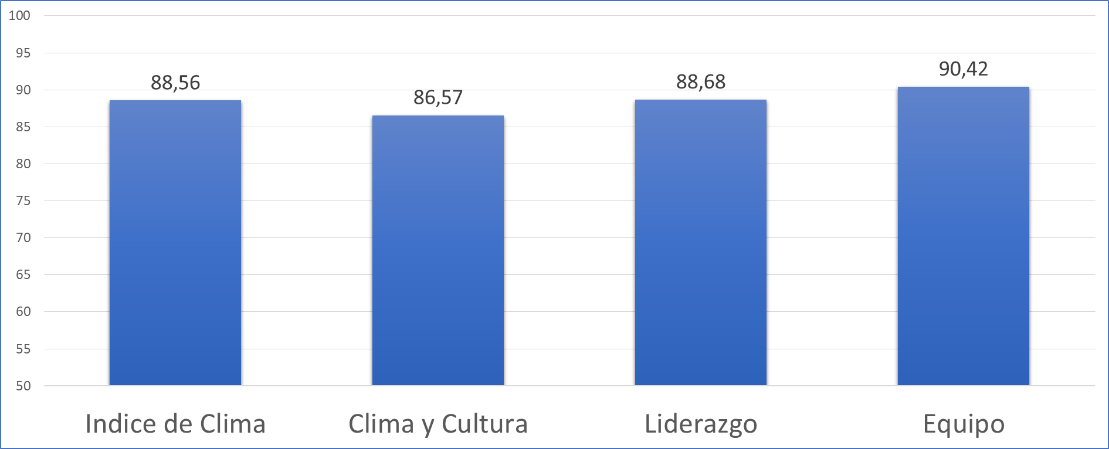 Fuente: COMPENSAR, 2021La percepción del clima laboral de los servidores de APC Colombia en la vigencia 2021 fue de (88,56%), que incrementó en 1,87 puntos porcentuales con respecto a la vigencia anterior: Este resultado supera lo establecido en la meta sectorial definida para el 2021 en 12,56 puntos porcentuales. Los efectos de la percepción del clima laboral 2021, muestran el aumento significativo en las diferentes variables evaluadas, siendo la variable Equipo (90,42%) la más alta, seguida de liderazgo (88,68%) y clima y cultura (86,57%). 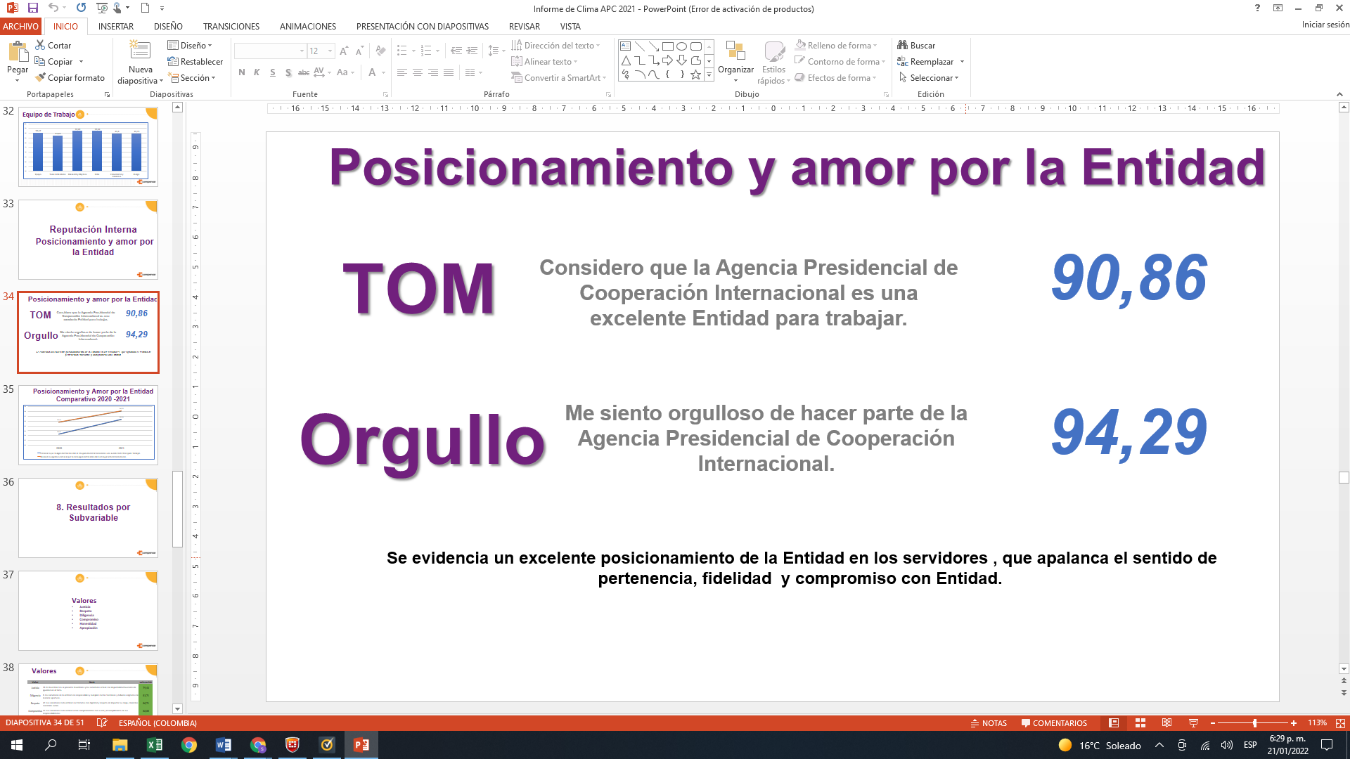 Fuente: COMPENSAR, 20214.2 IntegridadLa encuesta de clima también midió el nivel de percepción que tienen los servidores públicos relacionada con la reputación interna y amor por la Entidad, esta variable igualmente obtuvo un crecimiento con respecto a la vigencia anterior, para el caso del “Top of Mind” (90,86%) de 6,05 puntos y en el sentido de orgullo (94.29%) de 4,68 puntos. Estas variables se asocian con el sentido de pertenencia, fidelidad y compromiso con la Entidad. Dimensión Información y Comunicación5.1 Gestión DocumentalDurante la vigencia 2021 se realizó la inclusión de las Tablas de Retención Documental el sistema ORFEO.Igualmente, Mediante Acta 003 de 2021 Comité Institucional de Gestión y Desempeño se aprobó la eliminación de documentos correspondiente a las vigencias de 1999 a 2011.DocumentaciónDurante la vigencia 2021 en cuanto al proceso proceso de gestión documental, se realizó la creación de la siguiente documentación en el sistema de información Brújula.A-FO-226 - FORMATO DE CONTROL RECIBO DE RESOLUCIONES EN EL ARCHIVO CENTRALA-OT-096 - PROGRAMA DE ORDEN Y ASEO APC COLOMBIAA-OT-105 - PROGRAMA DE ELIMNACIONES DOCUMENTALESA-OT-106 - SISTEMA INTEGRADO DE CONSERVACION (SIC)Igualmente, durante la vigencia 2021 se realizó la actualización de la siguiente documentación en el sistema de información Brújula.A-OT-099 - LINEAMIENTOS PARA EL MANEJO DEL SISTEMA DE GESTIÓN DOCUMENTAL ORFEO Y LA FIRMA DIGITALA-OT-104 - PROGRAMA DE AUDITORIA Y CONTROL DE GESTIÓN DOCUMENTALA-OT-012 - MANUAL DE ARCHIVO Y CORRESPONDENCIADigitalizaciónDurante la vigencia 2021 se realizó la digitalización de los expedientes correspondientes a la vigencia 2020.5.2 Transparencia y acceso a la información públicaEn esta ocasión, con las recomendaciones realizadas y emitidas por Control Interno durante la vigencia 2021 en el Informe de resultado de verificación al cumplimiento de la Ley 1712 de 2014 – Ley de Transparencia y del derecho de acceso a la información pública nacional, el proceso de Direccionamiento Estratégico y Planeación como segunda línea de defensa acogió las recomendaciones efectuadas, estableciendo y aplicando los controles respectivos para avanzar en el nivel de cumplimiento normativo al cierre de la vigencia. Se procedió a revisar la actualización del contenido, a través de la página web, y la calidad de la información reportada a fin de recomendar a todos los procesos responsables, las acciones de mejora necesarias para asegurar dicho nivel de cumplimiento. Posteriormente, el equipo de Planeación en conjunto con el proceso de Gestión de Comunicaciones (como segunda línea de defensa), realizaron seguimiento con el propósito de aunar esfuerzos actualizando y verificando la información que se encuentra alojada en la página web frente al cumplimiento y lineamientos dispuestos por las entidades competentes con respecto a la estandarización de la estructura de la sección de Transparencia indicada en el Anexo 2 de la Resolución 1519 de 2020. Así mismo, teniendo en cuenta lo dispuesto por la Circular 018 de 2021 emitida por la Procuraduría General de la Nación (PGN), relacionada con la implementación de la Resolución 1519 de 2020 por la cual se definen estándares y directrices para publicar la información señalada en la Ley 1712 de 2014, dispuso lo siguiente: - En la vigencia 2021 se elaboró y adecuó la matriz de cumplimiento ITA. - Durante el segundo semestre del 2021 y el primer semestre de 2022, se realizarán adecuaciones en el aplicativo ITA de las nuevas preguntas y adecuación de esta herramienta de seguimiento y vigilancia. Asimismo durante este mismo periodo se adelantarán capacitaciones por parte de la PGN a los sujetos obligados en el diligenciamiento de la nueva matriz.  En virtud de lo anterior, durante la vigencia 2021 no se adelantó el reporte de información a través del aplicativo ITA, considerando que la Circular en mención no contempló realizar en la actual vigencia la medición del Índice de Transparencia y Acceso a la Información Pública ITA.  La nueva medición se realizará hasta el segundo semestre del año 2022 y en los tiempos que disponga el órgano rector. Para el caso del reporte de información frente al indicador en el Plan Estratégico Sectorial 2019-2022 Índice de Transparencia y Acceso a la Información (ITA) APC, el Comité Sectorial de Gestión y Desempeño determinó que para la vigencia 2021, se registre la información que se cargó en la vigencia inmediatamente anterior; que para el caso de APC-Colombia fue una calificación de 97 puntos sobre 100.  5.3 Gestión de Comunicaciones.En este 2021, Comunicaciones trazó el objetivo de posicionar a APC-Colombia como líder técnico de la cooperación internacional tanto nacional como regionalmente.De esa manera, y con la implementación del Plan Estratégico de Comunicaciones (PEC), logró que además en el ámbito internacional, la Agencia visibilizara su gestión a través de su principal estrategia como lo fue la conmemoración de los 10 años de la entidad.Bajo este derrotero se crearon diversas piezas comunicativas, eventos y publicaciones, tanto para la comunicación interna como externa, que fueron difundidas sacando aún más provecho de las ventajas de los ambientes virtuales, su interacción e inmediatez con las audiencias.Dentro de los productos propuestos elaborados tenemos;22 boletines externos La Cooperación es de todos45 boletines internos Noticias ClaveDivulgación en redes sociales de toda la gestión de la Agencia200 notas en diferentes medios regionales, universitarios, nacionales e internacionalesRespecto a este último se debe tener en cuenta que el seguimiento a medios es manual y posiblemente se tenga un mayor registro de noticias y el impacto social y económico de la cooperación internacional a través de APC-Colombia.Uno de los aspectos para destacar es que la mayoría de las piezas propuestas y solicitadas este año tuvieron un avance en el camino hacia la apuesta de la inclusión de las audiencias, particularmente hacia las poblaciones con necesidades especiales, como son las personas ciegas, sordo mudas y ciegas, entre otras.Internamente, Comunicaciones se consolidó como aliado estratégico y principal para posicionar las campañas, iniciativas y difundir los temas de las demás áreas de la entidad y que tienen impacto en el público interno, la gestión de la entidad y el cumplimiento de metas estratégicas.En la apuesta para el 2022, y como apuesta principal en Comunicaciones, se visibilizará permanentemente los resultados del cuatrienio de este Gobierno; un ejercicio que además permitirá ofrecer a la ciudadanía una rendición de cuentas oportuna de la entidad.  Dimensión Gestión del Conocimiento y la    InnovaciónProducimos y compartimos conocimiento.Gestión del ConocimientoEn contribución a la implementación de la estrategia “Gestión del Conocimiento y la Innovación para la cooperación internacional”, como elemento fundamental de la  Ruta Estratégica de APC-Colombia 2019-2022, se logró la elaboración de los siguientes documentos y su socialización y divulgación a los distintos grupos de valor:Fortalecimiento de capacidades.En respuesta a los planes de trabajo sectoriales y departamentales de cooperación internacional de la ENCI 2019-2022, desde APC-Colombia se implementó durante 2021 un conjunto de actividades orientadas al fortalecimiento de capacidades de entidades nacionales, autoridades locales y socios de organizaciones de sociedad civil, academia y sector privado, en torno a temáticas de interés en materia de cooperación internacional.Es así como se lideró una serie de cursos virtuales con una importante participación de entidades:Tabla 7. Actividades fortalecimiento de capacidades – discriminado talleres y cursoHub de Gestión del Conocimiento para la Cooperación Sur – Sur.Durante el año 2021 se completó diseño estructural de las tres secciones del Hub de Gestión de Conocimiento el cual es parte integral del Observatorio de Cooperación Internacional No Reembolsable:Campus virtualEspacio colaborativoComunidades de prácticasAsí mismo, se hizo el lanzamiento de la Comunidad de Práctica sobre medición y cuantificación de la Cooperación Sur – Sur. Para el caso del Campus Virtual se cuenta con los contenidos de cuatro cursos cortos que estarán disponibles en la plataforma a partir  de 2022 para iniciar el proceso de inscripciones:MOOC en Economía Naranja, realizado en conjunto con el Ministerio de Cultura.Emprendimiento e innovación.Portafolio de Oferta de CooperaciónDurante el año 2021 se elaboró el portafolio de Oferta de Cooperación unificado entre APC – Colombia y el Ministerio de Relaciones Exteriores el cual contiene veintiséis (26) buenas prácticas de Colombia. Cada una de las buenas prácticas corresponden a Programas, Proyectos, Servicios, Políticas Públicas, Metodologías, desarrollos tecnológicos implementadas a nivel nacional o territorial y que cumplen con los criterios de innovación, orientación a resultados y eficiencia que nos permiten ponerlas a consideración de nuestros socios del Sur Global. Informe de análisis de las dinámicas de la Cooperación Sur-Sur coordinada por APC-Colombia en el año 2020     En 2021 se preparó y publicó el segundo informe de análisis de la Cooperación sur-sur coordinada por APC-Colombia, correspondiente al año 2020.  Este documento es un aporte de la Agencia para incrementar el nivel de transparencia de este tipo de información y promover el acceso abierto a los datos. El informe recopiló y analizó las acciones llevadas a cabo en el 2020 por APC-Colombia con países del Sur Global, como un resultado del compromiso para acrecentar el impacto de la Cooperación Sur-Sur (CSS) y la Cooperación Triangular (CTr), especialmente bajo las condiciones actuales de pandemia que exige un mayor grado de adaptación por parte de las entidades coordinadoras de la cooperación internacional en nuestra región.Otros temas, relacionados con la Gestión del conocimiento.Se identificaron activos de conocimiento en las diferentes áreas las cuales se incorporaron en doce (12) espacios de conocimiento en el marco del Plan Institucional de Capacitación. Se ejecutó el 100% de los mismos abordando las siguientes temáticas: Estructuración de procesos contractuales, herramientas contractuales para fortalecer la supervisión, procedimiento y debido proceso para imponer multas en contratos o convenios, producción de textos, redacción y presentaciones, derecho de petición, intercambio de conocimiento – caja de herramientas, ciclo de participación ciudadana, hablemos de derecho internacional, los nuevos escenarios de la CSS y CTR, aplicación del sistema de gestión de seguridad de la información, herramientas colaborativas su uso y aprobación.Se definieron espacios de conocimiento para compartir experiencias exitosas y logros institucionales como: “Banca Multilateral de Desarrollo” – “Certificados de Utilidad Común”. Integrantes del equipo motor de Gestión del Conocimiento se capacitaron en Diplomado en innovación y Gestión del ConocimientoSe otorgaron incentivos para proyectos de innovación institucional a través del Plan de bienestar, estímulos e incentivos  a los proyectos inscritos en “mejores equipos de trabajo”Se diseñó por parte de un grupo de servidoras un instrumento psicométrico para medir los dos valores institucionales: responsabilidad y lealtad.Dimensión Control Interno7.1 Gestión de Control InternoEn desarrollo de la gestión de control interno durante la vigencia 2021 se alcanzaron resultados muy significativos que de implementarse contribuirán a la mejora y el desempeño de la gestión institucional y en el posicionamiento de APC-Colombia a nivel de las entidades del sector Presidencia de la República (objetivo estratégico). El Plan de Trabajo para la vigencia 2021 fue presentado en Comité Institucional de Coordinación del Sistema de Control Interno tal como consta en el acta No. 1 de fecha 9 de marzo de 2021 realizada de manera virtual a través de google meet. Se cumplió con el indicador propuesto por el Proceso de Evaluación Control y Mejoramiento en un 100%, ejecutando el total de 8 auditorías aprobadas. Adicional se dio cumplimiento en un 100% a la elaboración y presentación de los informes de Ley en tiempo requerido según las disposiciones normativas. Los resultados ampliados de hallazgos y recomendaciones para la mejora institucional se pueden consultar en la sede electrónica APC-Colombia en el siguiente enlace https://www.apccolombia.gov.co/transparencia-y-acceso-la-informacion-publica/4-planeacion/48-informes-de-la-oficina-de-control.No.SECTOR DE GOBIERNO 1Ambiente2Trabajo3Agricultura4Inclusión Social y Reconciliación5Comercio 6Transporte7Vivienda8Interior9Ciencia10Minas y Energía11Educación12Cultura13Justicia14Tecnologías de la Información y las Comunicaciones15Estadística  16 Salud y Protección Social 17 Oficina del Alto Comisionado para la Paz.No.DEPARTAMENTO1Antioquia2Arauca3Atlántico4Bolívar5Boyacá6Caldas7Casanare8Cauca9Chocó10Córdoba11Cundinamarca12Guajira13Guaviare14Huila15Magdalena16Meta17Nariño18Norte de Santander19Putumayo20Quindío21Risaralda22Santander23Sucre24Tolima25Valle del CaucaNo.Sector/departamentoFecha1Inclusion Social y Reconciliación Abril 20212Agricultura y Desarrollo RuralMayo 2021 3Ambiente y Desarrollo SostenibleJunio 20214RAP Pacífico (Chocó, Valle del Cauca, Cauca y Nariño)Junio 20215Red Antioqueña de CooperaciónJunio 2021 6Consejería Presidencial para la Equidad de la MujerAgosto y septiembre 2021IndicadorUnidad de MedidaMeta 2021Avance 2021Porcentaje de Cumplimiento Meta 2021Recursos de cooperación internacional no reembolsable movilizados.Monto en millones de USD400901,8100%Alineación de los recursos de cooperación internacional a las prioridades definidas en la ENCI 2019-2022.Porcentaje77%85,63%100%Sistema Nacional de Cooperación Internacional (SNCI) diseñado, conformado y puesto en marcha.Número0N.A.N.AProyectos de cooperación internacional cofinanciados por el sector privado en el marco de nuevas alianzas multiactor.Número100%*Proyectos ejecutados de Cooperación Sur-Sur y Triangular con enfoque tecnológicoNúmero33100%Nuevos socios de África, Sudeste Asiático y Eurasia con proyectos de CSS o Triangular en ejecución, bajo el modelo de agregación de valor.Número99100%Proyectos de Cooperación Sur-Sur ejecutados en doble vía con países de América Latina y el Caribe.Número88100%Recursos de Cooperación Internacional recibidos en 2021*USD 901.845.382Mega Meta 2021USD 400.000.000Fenómeno MigratorioUSD 423,328.552Estabilización TerritorialUSD 203.414.172Emprendimiento y Economía NaranjaUSD 62.530.743Conservación y Sostenibilidad AmbientalUSD 54.773.892Desarrollo RuralUSD 28.163.551Otros129.634.464Estados UnidosGlobal Enviromental Facility - GEFItaliaPrograma de las Naciones Unidas para el Desarrollo - PNUD39,59%2,04%0,36%0,08%USD 356.996.396USD 18.370.000USD 3.223.008USD 679.441Global Concessional Financing Facility SuizaCentral Emergency Response Fund - CERF OCHA7,28%2,02%0,33%0,07%USD 65.690.000USD 18.206.142USD 2.985.223USD 666.535Reino UnidoEmiratos Árabes UnidosFondo de Población de Naciones Unidas - UNFPAOrganización Internacional para las Migraciones - OIM6,68%1,66%0,21%0,05%USD 60.219.369USD 14.988.602USD 1.932.655USD 463.401Unión EuropeaEspañaOrganización de las Naciones Unidas para la Alimentación y la Agricultura - FAOOficina del Alto Comisionado de las Naciones Unidas para los Derechos Humanos - OACNUDH5,84%1,16%0,21%0,05%USD 52.677.733USD 10.457.657USD 1.858.170USD 458.841Fondo de Donaciones Administradas por ACNURCorea del SurFranciaAustralia5,62%1,08%0,18%0,05%USD 50.703.358USD 9.750.000USD 1.585.646USD 458.721NoruegaFondo Mundial de Lucha contra el Sida, La Tuberculosis y la MalariaMovimiento Internacional de la Cruz RojaPrograma Mundial de Alimentos - PMA5,39%0,95%0,15%0,03%USD 48.602.811USD 8.542.786USD 1.381.929USD 315.491CanadáPaíses BajosPortugalServicio de Acción Contra las Minas de las Naciones Unidas - UNMAS3,75%0,68%0,14%0,03%USD 33.821.575USD 6.105.105USD 1.303.520USD 270.000AlemaniaBanco Interamericano de Desarrollo - BIDDinamarcaSuecia3,41%0,43%0,14%0,01%USD 30.781.931USD 3.918.761USD 1.222.689USD 127.730Privados InternacionalesJapónOPS/OMSOtras organizaciones Multilaterales2,47%0,39%0,13%0,01%USD 22.275.142USD 3.547.440USD 1.182.017USD 100.000Banco MundialACNURPrograma de las Naciones Unidas para la Infancia - UNICEFNueva Zelandia2,42%0,39%0,11%0,00%USD 21.786.882USD 3.500.000USD 965.470USD 26.900ONUSIDA0,00%USD 4.122Fondos de Paz con LegalidadFondos de Paz con LegalidadFondos de Paz con LegalidadFondos de Paz con LegalidadFondos de Paz con LegalidadFondo Multidonante de las Naciones Unidas para el Sostenimiento de la Paz - MPTFFondo Colombia SostenibleFondo Europeo para la PazFondo para la Paz y el Posconflicto del Banco Mundial2,17%0,53%1,64%0,06%USD 19.566.869USD 4.820.000 USD 14.750.314USD 555.000DonanteFondo Multidonante de las Naciones Unidas para el Sostenimiento de la PazFondo Colombia SostenibleFondo Europeo para la pazFondo para la Paz y el Posconflicto del Banco MundialTOTALNoruegaUSD 4.189.209USD 15.857.412USD 20.046.621SueciaUSD 1.200.000USD 2.839.650USD 4.039.650Reino UnidoUSD 3.402.500USD 3.402.500Fondo Consolidación de Paz ONU (PBF)USD 2.000.000USD 2.000.000IrlandaUSD 471.920USD 851.895USD 1.323.815CanadáUSD 792.720USD 792.720SuizaUSD 510.397USD 510.397FinlandiaUSD 170.379USD 170.379ChileUSD 56.793USD 56.793RumaniaUSD 28.397USD 28.397TotalUSD 11.366.746USD 17.057.412USD 3.947.114-USD 32.371.271PND%USDIII. Equidad52,99%477.896.735,00XI. Construcción de paz12,20%110.055.072,93II. Emprendimiento9,22%83.194.301,93XIV. Equidad para las mujeres5,86%52.839.238,81XVI. Descentralización5,39%48.628.874,83IV. Sostenibilidad5,19%46.818.194,63I. Legalidad4,39%39.585.602,78XXII. Región Amazonía2,22%20.033.448,00XII. Equidad de oportunidades para grupos étnicos1,17%10.582.351,60XV. Gestión pública efectiva0,55%4.974.183,46VIII. Calidad y eficiencia de servicios públicos0,35%3.141.512,88VI. Transporte y la logística para la competitividad y la integración regional0,21%1.872.848,75IX. Recursos minero-energéticos para el crecimiento sostenible y la expansión de oportunidades0,08%748.693,56XVII. Región Pacífico0,06%585.188,36XIII. Inclusión de todas las personas con discapacidad0,05%469.155,00V. Ciencia, tecnología e innovación0,03%242.025,22X. Protección y promoción de nuestra cultura y desarrollo de la economía naranja0,02%177.954,45Total general100,00%901.845.382ODS%Monto USDODS%Monto USDODS%Monto USDODS 1. Fin de la pobreza10,1491.452.829ODS 7. Energía asequible y no contaminante0,141.247.524ODS 13. Acción por el clima1,5514.008.606ODS 2. Hambre cero13,13 118.443.401ODS 8. Trabajo decente y crecimiento económico 6,4958.514.742ODS 14. Vida submarina0,10920.617ODS 3. Salud y bienestar7,3366.086.605ODS 9. Industria, innovación e infraestructura0,484.371.799ODS 15. Vida de ecosistemas terrestres3,7533.812.488ODS 4. Educación de calidad9,2883.708.500ODS 10. Reducción de las desigualdades23,31210.196.402ODS 16. Paz, justicia e instituciones solidas12,24110.428.297ODS 5. Igualdad de género5,0445.425.072ODS 11. Ciudades y comunidades sostenibles5,3548.237.157ODS 17. Alianzas para lograr los resultados0,857.642.936ODS 6. Agua limpia y saneamiento0,817.338.407ODS12. Producción y consumo responsables0,0110.000TOTAL 100,00901.845.382Punto del Acuerdo%USD1. Reforma Rural Integral9,30%83.883.0635. Reparación de víctimas: Sistema Integral de Verdad, Justicia, Reparación y No Repetición6,72%60.614.9972. Participación política6,00%54.154.0384. Solución al problema de las drogas ilícitas2,73%24.603.7176. Implementación, verificación y refrendación1,78%16.021.1773. Fin del Conflicto0,85%7.621.303No Aplica72,62%654.947.088Total general100,00%901.845.382Departamento%MontoÁmbito Nacional21,59%194.678.319,91Antioquia6,43%57.968.108,88Bogotá D.C.6,28%56.607.791,07Norte de Santander6,07%54.708.389,69Nariño5,75%51.865.529,07La Guajira5,15%46.455.709,48Bolívar5,09%45.866.703,73Valle del Cauca4,63%41.786.541,39Arauca4,54%40.909.407,58Cesar3,61%32.524.965,32Santander2,72%24.556.342,95Atlántico2,71%24.475.059,36Caquetá2,70%24.320.225,54Cauca2,63%23.747.214,09Meta2,48%22.379.700,46Chocó2,22%20.029.280,99Sucre2,05%18.511.743,69Putumayo2,02%18.249.139,69Cundinamarca1,61%14.548.824,62Amazonas1,36%12.291.199,98Risaralda1,26%11.365.424,18Magdalena1,25%11.263.643,60Casanare1,09%9.823.344,29Guaviare1,07%9.653.022,41Córdoba0,87%7.868.708,54Boyacá0,52%4.705.406,86Huila0,43%3.889.313,48Caldas0,40%3.615.767,85Guainía0,38%3.443.843,55Tolima0,32%2.882.727,52San Andrés, Providencia y Santa Catalina0,28%2.568.286,50Vaupés0,27%2.391.704,76Quindío0,14%1.234.898,80Vichada0,07%659.092,36Total general100,00%901.845.382,19Cooperación internacional dirigida a atención del COVID-19 en el año 2021Actores que aportaron a la atención del COVID-19 en el año 2021 262 contribuciones registradas, para la atención y mitigación de las necesidades generadas por la pandemia que ascienden a USD 243.713.258. Al analizar este valor en función a las modalidades de CI se tiene:   155 registros corresponden a subvenciones y cooperación técnica equivalentes a USD 230.185.34230 donaciones monetarias internacionales por valor de USD 13.527.91577 donaciones internacionales en especie entregadas. Contribuciones realizadas por parte de 104 cooperantes, distribuidos así: Proyectos por parte de 31 proveedores bilaterales entre agencias de cooperación, embajadas y ministerios23 cooperantes multilaterales que incluyen organizaciones internacionales, agencias de Naciones Unidas y fondos multilaterales 42 actores privados entre empresas y fundaciones filantrópicas 8 entidades territoriales, y/o gobiernos regionales de otros países.NOMBRESuma de VALOR APORTE (USD)Howard g. Buffet foundation $                           12.551.762,00Gordon and betty moore foundation $                              2.275.381,00Geopark $                              1.962.967,00Consejo noruego para refugiados $                                  997.858,00Caritas alemania $                                  854.108,00Hilton foundation $                                  560.000,00Fundación suyusama $                                  495.819,00Conservación internacional $                                  460.000,00Caritas españa $                                  347.807,00Bank of america charitable foundation $                                  327.316,00Start network $                                  324.600,00Japan association for the world food programme $                                  249.576,00Adaptation fund $                                  172.256,00Fundación global nature $                                  110.837,00Ayuda en acción $                                  110.447,00Responsible business conduct in latin american and the caribbean $                                  100.533,00Wateraid $                                     87.465,00Fundacion pepsico $                                     87.426,00World vision $                                     75.000,00Johnson & johnson $                                     72.706,00Alianza por la solidaridad -aps $                                     35.945,00Fundacion alboan $                                     12.656,00The resource foundation $                                        1.365,32Benposta colombia - nación de muchach@s $                                        1.312,00Total general $                              22.275.142,32SolicitudPaísMonto en US$Donación para San Vicente y las Granadinas por erupción del volcán La SofriereSan Vicente y las Granadinas$      50.000,00Donación para el gobierno de Haití por seguridad alimentariaHaití$      80.000,00Donación para el gobierno de San Vicente y las Granadinas por la emergencia vivida desde el episodio natural de la erupción del volcán La Sofreirer en el mes de abril y que ha dejado graves repercusiones en infraestructura y seguridad alimentaria en el país.San Vicente y las Granadinas$    100.000,00Donación por la doble situación de emergencia a raíz de la pandemia del COVID-19, así como la recuperación de territorios anegados luego del desastre ocasionado por graves inundacionesGuyana$    100.000,00Donación para atender la grave situación que atraviesa la isla de Granada por el incremento exponencial de casos de contagios (5.039) y decesos (135) ocasionados por el Covid 19 en el último mes, razón por la cual requieren abastecerse con carácter prioritario de insumos médicos y equipos de protección personal para hacer frente a este pico de la pandemia.Granada$    100.000,00Asistencia financiera debido a los efectos derivados de la pandemia, que no sólo han afectado
 profundamente su economía basada principalmente en el sector del turismo, sino
 además el desempeño de su red hospitalaria, cuya infraestructura precaria, no es
 suficiente para atender los casos reportados por COVID-19.San Cristóbal y Nieves$    115.000,00CONCEPTO Y RUBRO VALORAPOYO INTERCAMBIO TÉCNICO$                855.757.489   SERVICIOS TRADUCCIÓN$                695.157.489    GASTOS DE VIAJE$                  52.620.000    OPS DOCI$                108.200.000GESTIÓN DEL CONOCIMIENTO$                219.977.980   HUB DE CONOCIMIENTO$                  40.000.000   PORTAFOLIO UNIFICADO $                179.977.980CUOTA DE AUDITAJE0ASISTENCIA INTERNACIONAL$           3.008.874.550CONCEPTO Y RUBRO VALORALIANZAS ESTRATÉGICAS$          10.220’524.585     CURSOS DE ESPAÑOL$                453.815.580     CAN$             1.116’001.200     ALIANZA DEL PACÍFICO (CERLAC)$             1.014’509.205    OPS$             3.605’000.000     AUDA-NEPAD$                599.998.600     SEGIB  (2 contribuciones)$                370.000.000     PROSUR$                730.000.000     PROYECTO MESOAMÉRICA$                361.200.000     FONDO VERDE DEL CLIMA$             1.925’000.000     EXPO-DUBAI$             300’000.000TOTAL$         14.582.000.000DonanteProyectoDepartamentoBeneficiarioBienes y/o servicios adquiridosValor donación 
(moneda original)Valor donación 
(COP)ImpactoPorcentaje de ejecución al 15 de diciembre 2021DonanteProyectoDepartamentoBeneficiarioBienes y/o servicios adquiridosValor donación 
(moneda original)Valor donación 
(COP)ImpactoPorcentaje de ejecución al 15 de diciembre 2021FONDO VERDE DEL CLIMAEducación en cambio climáticoBOGOTÁ DNP• Personal para coordinación y apoyo a ejecución
• Material didáctico
• Cursos de educación sobre el cambio climático
• Auditoria

Llevar a cabo talleres y programas que contribuyeran en la educación frente al cambio climático, las problemáticas ambientales y el desarrollo de estrategias para la protección del medio ambienteUS$355.073,65 $ 1.029.308.8011. Se realizó un benchmarking sobre la participación del sector privado en el financiamiento climático en Colombia y para ello se tomó como punto de análisis el sector agropecuario, financiero, energético, plantaciones forestales comerciales, ONG camacol y corantioquia este último caso (Sector Público) en aras de  promover nuevos mercados climáticos e inversiones en tecnologías prometedoras y escalables, que por estar en sus estados tempranos representan riesgos por encima del apetito al riesgo de las instituciones financieras comerciales tradicionales.  
2. Se realizaron dos talleres virtuales para la alineación de las prioridades nacionales, con los esfuerzos de las Entidades Acreditadas y potenciales Socios Implementadores en el diseño y formulación de proyectos priorizados ante el Fondo Verde Climático (FVC), y para el diseño de una estrategia para acceder de forma eficiente a los recursos del FVC en Colombia. (Estos talleres fueron brindados a 87 personas aproximadamente).
3. Se identificaron las fortalezas y debilidades en Lecciones Aprendidas de las Entidades Acreditadas y los proyectos en gestión con el FVC y lograr un mejor entendimiento sobre los procesos de gestión y trámites de los proyectos ante el FVC.
4. Identificar oportunidades y necesidades de gestión con el FVC, con el Cuerpo Colegiado y con la Autoridad Nacional Designada (AND). 
5. Se contribuyó  con insumos para la construcción del Programa de País, la hoja de ruta trazada y las prioridades de Colombia en cuanto al desarrollo, ejecución y acceso a recursos del FVC. 
6. Se estableció el mecanismo para fortalecer el rol de las Entidades Acreditadas en el acceso a los recursos del FVC para el desarrollo de proyectos de cambio climático en Colombia.94%BANCO DE DESARROLLO DE AMERICA LATINA (Antes Corporación Andina De Fomento)Proyectos viabilizados para la dotación de acuerdo con las iniciativas en Santa Marta, Vichada y MagdalenaMAGDALENA• CLINICA LA CASTELLANA – SANTA MARTA• E.S.E. HOSPITAL DEPARTAMENTAL SAN JUAN DE DIOS DEL DEPARTAMENTO DE VICHADA• CENTRO REGULADOR DE URGENCIAS Y EMERGENCIAS DE MAGDALENA – CRUE• Personal para coordinación y apoyo a ejecución• Adquisición de equipos biomédicos • Adquisición de equipos de comunicaciónAtención de emergencia integral en salud para población vulnerable y rural, con enfoque en madres gestantes, niños/niñasUS$200.000$ 628.038.000Ejecución 2019:Se realizó la atención integral en salud para la población vulnerable en zonas rurales, para garantizar la atención sanitaria para la población vulnerable y rural con enfoque en madres gestantes, niños y niñas. Se cubrieron necesidades de emergencia para la atención médica integral, incluyendo infraestructura médica existente, dotación de equipamiento y medicamentos necesarios para la respuesta efectiva de la población vulnerable, específicamente en el Distrito de Santa Marta, Departamento de Vichada y el Departamento de Magdalena.El 12 de diciembre de 2019, se realizó la entrega de los siguientes equipos biomédicos (1) Incubadora cerrada con balanza digital, (2) Doppler Fetal y (1) Ecógrafo portátil. adquiridos para la E.S.E. Hospital Departamental San Juan de Dios- Puerto Carreño – Vichada, los cuales fueron recibidos a satisfacción y se realizaron las respectivas instalaciones y capacitaciones correspondientesEl 13 de diciembre de 2019, se realizó la entrega de los siguientes equipos biomédicos (1) ecógrafo fijo, (1) Mesa de Parto y Ginecobstetricia y (1) UPS 10 KVA, a la E.S.E Hospital Alejandro Próspero Reverend- IPS Clínica la Castellana de Santa Marta, posterior, el 18 de diciembre de 2021 se realizó la entrega de (1) Maquina de anestesia a la E.S.E los cuales fueron recibidos a satisfacción y se realizaron las respectivas instalaciones y capacitaciones al personal encargado de la E.S.E.El 2 de diciembre de 2019 se suscribió el contrato 147 de 2019 con la empresa ABCONTROL IGENIERIA S.A.S, que tuvo como objeto “Adquisición e instalación de plantas eléctricas para fortalecimiento del centro regulador de urgencias y emergencias –CRUE del Magdalena, de conformidad con las especificaciones técnicas que hacen parte integral del presente proceso.” Por la suma de $55.976.300. Para el mejoramiento de la infraestructura física, dado que el CRUE-Magdalena no contaba con grupos electrógenos que respaldaran el suministro constante y la disponibilidad permanente de energía eléctrica, por lo cual se adquirieron dos plantas eléctricas, para así mejorar la capacidad de respuesta en salud a la población en el Departamento del Magdalena.Se realizó la entrega de 2 plantas eléctricas  en las instalaciones del CRUE-Magdalena el 10 de diciembre de 2019, en donde se llevó la respectiva inspección e instalación y recibido a satisfacción por parte del CRUE-Magdalena.Ejecución 2020:se expidió la orden de compra No. 46570 con la empresa HARWARE ASESORIAS SOFTWARE LTDA, cuyo objeto fue “Adquisición e instalación de ocho (8) equipos de cómputo para fortalecer el centro regulador de urgencias de URGENCIAS-CRUE (Centro Regulador de Urgencias Emergencias-CRUE, ubicado en la calle 23Nº 13 a 02 de la Ciudad del Magdalena)Se expidió la orden de compra No. 46744 de 2020 con la empresa GRUPO EMPRESARIAL CREAR DE COLOMBIA S.A.S., cuyo objeto fue la “Adquisición e instalación de impresora multifuncional láser para fortalecer el centro de URGENCIAS-CRUE, ubicado en la calle 23 Nº 13 a 02 de la ciudad de Santa Marta99,9%GOBIERNO DE COREAAtención a madres gestantes, niños y niñas migrantes provenientes de VenezuelaNORTE DE SANTANDER• E.S.E. Hospital Juan Domínguez Romero
• E.S.E Hospital Erasmo Meoz 
• Subred Integrada de Servicios de Salud Norte• Personal para coordinación y apoyo a ejecución
• Atención a madres gestantes provenientes de Venezuela
• Adquisición de equipos biomédicos
• Auditoria

Apoyo al cuidado de mujeres embarazadas, niños y niñas recién nacidos, migrantes provenientes de Venezuela, incluyendo población de acogida sin acceso al Sistema General De Seguridad Social en Salud (SGSSS) en ColombiaUS$500.000$ 1.753.335.000Gracias a los recursos donados por la Embajada de Corea, se  garantizó la cobertura en la prestación de los servicios de salud para la población migrante proveniente de Venezuela, en cumplimiento de los objetivos del proyecto y la Ruta Materno Perinatal de las E.S.E`s (Empresas Sociales del Estado) las cuales han firmado contrato con APC Colombia, Hospital Departamental Juan Domínguez Romero, Hospital Universitario Erasmo Meoz y la Subred Integrada de Servicios de Salud Norte. Atención integral a madres gestantes gracias a la Donación y la ejecución de las E.S.E.s, con este proyecto se han beneficiado alrededor de 3.117 venezolanas, siendo para la APC Colombia motivo de satisfacción de que nuestro trabajo ha alcanzado los logros esperados y se cumplió con creces los objetivos propuestos por el donante.72%BANCO CENTROAMERICANO DE INTEGRACIÓN ECONÓMICA – BCIEAtención y apoyo a la pandemia COVID-19SAN ANDRES ISLAS, BOGOTA, CASANARE• Instituto Nacional De Salud INS• Laboratorio De Salud Pública De Casanare Yopal• Laboratorio De Salud Pública De San Andrés Islas• Laboratorio De Salud Pública De San Andres De Tumaco• Adquisición de equipos biomédicos y para la detección del virus COVID-19Apoyo a enfrentar la emergencia que se presenta en la República de Colombia por motivo de la expansión del virus COVID-19 US$1.000.000$ 3.858.210.000El Instituto Nacional de Salud (INS) fortaleció la capacidad tecnológica de los Grupos de Virología, Microbiología, Micro bacterias, Salud Materna, Secuenciación y Aseguramiento de la Calidad, este apoyo se ve reflejado en la mejora de losprocesos de vigilancia epidemiológica y por laboratorio, investigación y producción. Así mismo, se apoyó a la red ampliada de laboratorios para COVID-19, con 46 insumos, reactivos, elementos de protección personal y equipos de laboratorio. Esto le ha permitido al INS incrementar la confiabilidad en sus procesos para aportar información oportuna a los tomadores de decisiones sobre las medidas que adopta el Gobierno Nacional para el control de la pandemia.99,99%INSTITUTO CAMOES DE PORTUGALDotación salas de maternidad Hospital de MaicaoGUAJIRA• E.S.E. HOSPITAL SAN JOSÉ DE MAICAO• Adquisición de equipos biomédicos

Fortalecer la capacidad instalada del servicio materno infantil de la ESE Hospital San José de Maicao del departamento de la Guajira€ 99.224,79$ 366.417.808Se fortaleció la capacidad instalada del servicio materno infantil de la ESE Hospital San José de Maicao del departamento de La Guajira, mediante la dotación con  equipos biomédicos y muebles de uso hospitalario para los servicios de hospitalización obstétrica de mediana y alta complejidad y hospitalización pediátrica de mediana y alta complejidad, que le permita al Hospital atender oportunamente la alta demanda generada en su mayoría por población vulnerable colombiana y migrante procedente de Venezuela.  
Se beneficiaron mujeres  en edad fértil (15 a 44 años), niños menores de 14 años del municipio de Maicao y los usuarios que se remiten de los municipios de la Red Norte (Albania, Maicao, Manaure y Uribia) del Departamento de La Guajira, así como la población migrante de Venezuela estimada a diciembre 31 de 2019 (según Migración Colombia), 165.475 personas.98%UNIÓN EUROPEAEstrategia Regional de EmprendimientoPaíses de Mesoamérica - COLOMBIA -NICARAGUA - REPÚBLICA DOMINICANA - COSTA RICA - EL SALVADOR - HONDURASPaíses de Mesoamérica - COLOMBIA -NICARAGUA - REPÚBLICA DOMINICANA - COSTA RICA - EL SALVADOR - HONDURAS• Transferencia de Herramientas• Viáticos• Adquisición de material para la realización de eventos presenciales• Contratación de diplomados • Personal para coordinación y apoyo a la ejecución• Auditoria Apoyo y Fomento al Desarrollo de la Estrategia Regional de Emprendimiento, Innovación y Desarrollo Empresarial en Países de Mesoamérica€ 1.698.431,89$ 5.763.997.933El proyecto contribuyó con  la reducción de la pobreza y las desigualdades en países de Mesoamérica a partir de la mejora de las políticas y estrategias para el emprendimiento, la innovación y la competitividad empresarial.A través de la vigencia del proyecto 13 herramientas  de las cuales 8 (Redes regionales de emprendimiento, Suma de fuerzas, Make, Modelo up, Medición de impacto, Valle E, Suma Manizales, Sena emprende) lograron la etapa de transferencia por taller; 3 herramientas lograron etapas de réplica (Emprendeton, Heroes Fest, Matching grants), 1 logró la etapa de implementación (Guía ángel), todas estas herramientas mencionadas tuvieron participación en Honduras, Costa Rica, República Dominicana; 1 herramienta parte de portafolio de servicios de las cámaras de comercio asociadas con la transferencia (MISE) superó la meta de implementación y replica en 3 cámaras de comercio (Nicaragua, Tegucigalpa, Cartagena) a  5, sumando a El Salvador y Palmira, beneficiando aproximadamente 955 empresas (350 con la cámara de comercio de Cartagena, 295 con la Cámara de comercio e industria de Tegucigalpa, 69 con la cámara de comercio de Palmira, 199 con la cámara de comercio de Nicaragua y 42 con la cámara de comercio del Salvador) y 394 emprendedores (75 con la cámara de comercio de Cartagena, 124 con la Cámara de comercio e industria de Tegucigalpa, 81 con la cámara de comercio de Palmira, 90 con la cámara de comercio de Nicaragua y 24 con la cámara de comercio del Salvador). Se desarrollaron 3 diplomados dirigidos a los países beneficiados del proyecto (Colombia, Panamá, República Dominicana, El Salvador, Nicaragua, Honduras, Costa Rica y Belice) y adicionalmente se extendió la participación a países como Venezuela, Argentina y Estados Unidos, en estos diplomados se logró certificar más de 1300 personas.87,4%FUNDACIÓN HOWARD G BUFFETTRadares de penetración del CatatumboNORTE DE SANTANDERCENAC• Adquisición de 50 radares de penetración

Promover la paz y el desarrollo en la región del Catatumbo en Colombia, mediante la adquisición de equipos que permitan desarrollar actividades de desminado en esta regiónUS$1.446.350$ 5.110.258.283,50La APC Colombia suscribió un convenio interadministrativo con por valor de $5.110.258.283,50 COP, con el fin de realizar la adquisición, mediante contratación directa según la voluntad de la fundación, de los 50 radares de penetración. 25 de estos se encuentran nacionalizados y entregados, los 25 restantes se esperan recibir a finales de la vigencia 2021. 100%FUNDACIÓN HOWARD G BUFFETTDesminado HumanitarioNORTE DE SANTANDERBrigada de Desminado Humanitario• Adquisición de equipos y maquinaria requerida en las actividades de desminado humanitario
• Adquisición de material de sostenimiento requerido por la Brigada de Desminado humanitario

Buscar la mejora de la seguridad de los ciudadanos en Colombia en áreas donde han sido plantadas minas antipersona, en donde se ha demostrado ser difícil, costoso y peligroso de erradicarlasUS$38.120.000$ 113.890.628.440Esta donación buscar la mejora de la seguridad de los ciudadanos en Colombia en áreas donde han sido plantadas minas antipersona, en donde se ha demostrado ser difícil, costoso y peligroso de erradicarlas. Desde el inicio de este apoyo (mayo de 2017) y hasta la fecha (noviembre de 2021) se han logrado declarar libre de minas 226 municipios y una zona.

La inversión se realizó en los siguientes ítems:

· Vehículos: En este rubro se incluyen cuatrimotor, camionetas, camiones, ambulancias, combustible, llantas, baterías y mantenimiento de estos vehículos. El monto utilizado es de US$7.873.981 equivalente a $23.524.989.404 COP.
· Uniformes: En este rubro se incluyen telas para la confección de uniformes, uniformes de estudio no técnico, botas y ropa para clima frio. El monto utilizado es de US$2.367.114 equivalente a $7.072.194.596 COP.
· Equipos para laboratorio de análisis de minas: En este rubro se incluyen insumos y entrenamiento de utilización de los materiales. El monto utilizado es de US$292.912 equivalente a $875.128.750 COP.
· Equipos de cómputo: En este rubro se incluyen computadores portátiles, impresoras, licencias, servidor hiperconvergente, GPS, UPS y Video Beam. El monto utilizado es de US$2.402.880 equivalente a $7.179.052.492 COP.
· Carpas y áreas administrativas en campo: En este rubro se incluyen carpas, baños portátiles, hangar de mantenimiento, CIDES y cocinas integrales móviles. El monto utilizado es de US$5.755.311 equivalente a $17.195.066.810 COP.
· Elementos de protección personal: En este rubro se incluyen elementos de protección personal como visores, chalecos y sistema de protección ante descargas eléctricos. El monto utilizado es de US$668.570 equivalente a $1.997.477.504 COP.
· Roladoras, radares de penetración y detectores de metal: En este rubro se incluyen maquinas roladoras, radares de penetración, detectores de metal y repuestos para los detectores de metal. El monto utilizado es de US$2.158.686 equivalente a $6.449.478.752 COP.
· Equipos de comunicación: En este rubro se incluyen radios, repetidoras, altavoces y repuestos de los equipos de comunicación. El monto utilizado es de US$5.574.894 equivalente a $16.656.038.628 COP.
· Caninos para el desminado: En este rubro se incluye la compra de caninos, kit de entrenamiento, vehículo de transporte de los caninos, certificado de entrenamiento de los caninos y un equipo de unidad móvil para atención veterinaria. El monto utilizado es de US$2.271.694 equivalente a $6.787.109.526 COP.
· Equipos barreminas: En este rubro se incluye la adquisición de los 7 equipos barreminas. El monto utilizado es de US$5.315.810 equivalente a $15.881.975.823 COP.
· Herramientas de ferretería: En este rubro se incluye la adquisición de herramientas de ferretería para la construcción de sedes administrativas y apoyo en labores de desminado. El monto utilizado es de US$724.474 equivalente a $2.164.501.155 COP.
· Otros: En este rubro se incluye las adquisiciones de elementos de papelería, insumos para botiquines, insumos de aseo, letreros de señalización, material para educación en riesgo de minas, muebles para las bases de la BRDEH y kits de primeros auxilios. El monto utilizado es de US$656.437 equivalente a $1.961.227.857 COP.94,7%FUNDACIÓN HOWARD G BUFFETT (*)Vías del CatatumboNORTE DE SANTANDERRegión del Catatumbo - INVIAS• Contratación para el mejoramiento de las Vías• Contratación de la interventoría correspondiente para cada vía y los estudios y diseños a desarrollar/actualizar• Contratación de consultoría para el desarrollo/actualización de estudios y diseños.Mejorar el desarrollo económico de la región del Catatumbo mediante la construcción, mejoramiento y/o mantenimiento de vías regionales y terciarias incluyendo la actualización de los estudios y diseños de otras vías incluidas en el proyecto Catatumbo Sostenible, lo que contribuye a la iniciativa integral para abordar la sustitución de cultivos ilícitos, la infraestructura y los medios de vida alternativos en la región.US$15.859.700$ 58.840.860.780El programa Catatumbo Sostenible, busca mejorar el desarrollo económico de la región del Catatumbo mediante la construcción y mejoramiento de las vías  Ambato- Carboneras - Totumito, vía Matecoco- Monte Adentro, vía Campo2- Caño la Victoria- Campo 6, vía Versalles- La Angalia, vía Villa del Carmen- la Valera- Central Road y vía Tibú- la Gabarra. A la fecha se han comprometido el 53% de los recursos y se han ejecutado el 17% de ellos. 17%FUNDACIÓN HOWARD G BUFFETTPrograma de empleabilidadBOGOTÁ AmChamFormación e inserción laboral a jóvenes entre 18 y 28 años y mujeres en ColombiaUS$12.494.000$ 48.172.342.410El pasado 10 de noviembre se dio oficialmente apertura a la operación del Programa de Empleabilidad para jóvenes que a la fecha llevaba un total de 4.195 registros en la página web www.empleohay.co, se espera continuar con el desarrollo del programa en la vigencia 2022. 1,4%TOTALTOTAL XDR             846.118.419,68  XDR     260.299.483.855,51 (*) El valor de estas donaciones dependen de la TRM vigente en la fecha de los desembolsos pendientesTabla No. Xxx  Recursos de Cooperación Internacional no reembolsable administrados por Colombia durante la vigencia 2021Fuente: Grupo de Administración de Recursos y Donaciones en Especie.(*) El valor de estas donaciones dependen de la TRM vigente en la fecha de los desembolsos pendientesTabla No. Xxx  Recursos de Cooperación Internacional no reembolsable administrados por Colombia durante la vigencia 2021Fuente: Grupo de Administración de Recursos y Donaciones en Especie.(*) El valor de estas donaciones dependen de la TRM vigente en la fecha de los desembolsos pendientesTabla No. Xxx  Recursos de Cooperación Internacional no reembolsable administrados por Colombia durante la vigencia 2021Fuente: Grupo de Administración de Recursos y Donaciones en Especie.(*) El valor de estas donaciones dependen de la TRM vigente en la fecha de los desembolsos pendientesTabla No. Xxx  Recursos de Cooperación Internacional no reembolsable administrados por Colombia durante la vigencia 2021Fuente: Grupo de Administración de Recursos y Donaciones en Especie.(*) El valor de estas donaciones dependen de la TRM vigente en la fecha de los desembolsos pendientesTabla No. Xxx  Recursos de Cooperación Internacional no reembolsable administrados por Colombia durante la vigencia 2021Fuente: Grupo de Administración de Recursos y Donaciones en Especie.(*) El valor de estas donaciones dependen de la TRM vigente en la fecha de los desembolsos pendientesTabla No. Xxx  Recursos de Cooperación Internacional no reembolsable administrados por Colombia durante la vigencia 2021Fuente: Grupo de Administración de Recursos y Donaciones en Especie.(*) El valor de estas donaciones dependen de la TRM vigente en la fecha de los desembolsos pendientesTabla No. Xxx  Recursos de Cooperación Internacional no reembolsable administrados por Colombia durante la vigencia 2021Fuente: Grupo de Administración de Recursos y Donaciones en Especie.Tabla 1.Donaciones recibidas en 2021Donaciones recibidas en 2021Donaciones recibidas en 2021Donaciones recibidas en 2021Donaciones recibidas en 2021Donaciones recibidas en 2021Donaciones recibidas en 2021Donaciones recibidas en 2021Artículos donadosValorDonanteEntidad beneficiariaTerritorio de entregaImpactoEstado1Comida deshidratada$ 17.971.062,00Samaritan's PurseFundación Manitas de Amor y EsperanzaZonas de FronteraLa donación realizada por la fundación Samaritan's Purse beneficio a la población Venezolana que se encontraba asentada en las zonas fronterizas de país.ENTREGADA2Cajas de regalo$ 12.496.984,00Samaritan's PurseFundación Manitas de Amor y EsperanzaZonas de FronteraLa donación realizada por la fundación Samaritan's Purse beneficio a los niños pertenecientes a la población Venezolana que se encontraba asentada en las zonas fronterizas de país.ENTREGADA3Cajas de regalo$   4.957.070,00Samaritan's PurseFundación Manitas de Amor y EsperanzaZonas de FronteraLa donación realizada por la fundación Samaritan's Purse beneficio a los niños pertenecientes a la población Venezolana que se encontraba asentada en las zonas fronterizas de país.ENTREGADA4Cajas de regalo$  33.047.136,00Samaritan's PurseFundación Manitas de Amor y EsperanzaZonas de FronteraLa donación realizada por la fundación Samaritan's Purse beneficio a los niños pertenecientes a la población Venezolana que se encontraba asentada en las zonas fronterizas de país.ENTREGADA5Equipos para el tratamiento y detección del COVID- 19$3.912.843.632,00KOICAHospital de EngativáBogotáLa donación realizada por KOICA fortaleció al Hospital de Engativá en la ciudad de Bogotá en la prestación de servicios de detección y tratamiento de COVID-19ENTREGADA630 Caninos de raza Belga Malinois$111.360.000,00Howard G. BuffetEjército NacionalBogotáLa donación realizada por Howard G. Buffett tenía como fin el apoyo a las actividades de desminado del Ejército Colombiano, sin embargo, una vez los caninos ingresaron al país en los exámenes realizados se detectó que poseían la "Bacteria zoonótica" de fácil transmisión la cual es considerada una enfermedad de salud pública por lo tanto se precedió a realizar el procedimiento de eutanasia a los 30 caninos de raza Belga Malinois.ENTREGADA7Baby Pelones$ 839.663,00Juega TerapiaJerónimo Soy Muy FelizBogotá, Pasto y CartagenaLa donación realizada por la Fundación Juega Terapia de España beneficio a 100 niños enfermes de cáncer en los siguientes hospitales con oncología pediátrica: Hospital Militar Central, Hospital San José Infantil de Pasto, Hospital Infantil Napoleón Franco Casa del Niño y Hospital los Ángeles.ENTREGADA8Alimento Terapéutico$ 13.029.877,00Fundation SmileFundación SonrisaGuajiraLa donación realizada por la Fundación Sonrisa beneficio a niños con paladar hendido y labio leporino en la Guajira que se encontraban en situación de desnutrición y que por lo tanto no habían podido ser operados.ENTREGADA9Elementos deportivos para futbol$254.973.561,00FIFAFundación Selección ColombiaSucre, Bolívar e Islas de San BernardoLa donación realizada por la Fundación FIFA benefició a más de 2.000 niños y niñas, adolecentes en la región del Caribe de Colombia, la cual tenía como fin dar acceso al fútbol como herramienta de transformación social a los pequeños más vulnerables de esta región con el propósito de mantener alejados a los niñas y niñas de los riesgos que enfrentan a diario rompiendo con círculos de violencia y pobreza en la región.ENTREGADA10Filtros de agua$852.613.736,00Fonto de VivoGobernación del vichadaComunidad del VicadaLa donación realizada por Fonto de Vivo a través de la Embajada de Francia  beneficio a la Gobernación del Departamento de Vichada, la Asociación de Cabildos y Autoridades Tradicionales Indígenas de la Selva Matavén con el propósito de beneficiar a 2.430 hogares rurales con filtros de agua para el suministro de agua potable y saneamiento básico.ENTREGADA11Alimento Deshidratado$    7.382.632,00Samaritan's PurseSamaritan’s PurseCúcutaLa donación realizada por la fundación Samaritan's Purse beneficio a la población Venezolana que se encontraba asentada en las zonas fronterizas de país.ENTREGADA12Equipos para el tratamiento y detección del COVID- 19$3.116.915.014,00KOICAHospital de EngativáBogotáLa donación realizada por KOICA fortaleció al Hospital de Engativá en la ciudad de Bogotá en la prestación de servicios de detección y tratamiento de COVID-19ENTREGADA132 Campos experimentales de agricultura sostenible y 3 laboratorios de café$   741.237.814,00IILASENA Y PAP CARTAMACauca, Huila, Antioquia y Provincia de CartamaLa donación realizada por La Organización Internacional Ítalo Latino Americana (IILA) tuvo como fin apoyar el proyecto "Agricultura y Turismo Sostenible para la consolidación de la paz en Colombia", que es uno de los proyectos que ejecuta IILA en Colombia, con financiación del MAECI, y tiene como objetivo promover el desarrollo sostenible y una mayor inclusión social en tres territorios que han sufrido trastornos sociales y económicos provocados por el conflicto armado: Departamento del Cauca, Departamento del Huila y Provincia de Cartama.ENTREGADA14Alimento Deshidratado$ 146.799.216,00LATIN AMERICA MISSIONPrograma Pueblo de Dios Pueblo de TodosCúcuta, Maicao, Barranquilla y CartagenaLa donación realizada por Latin America Mission nació a causa del fenómeno migratorio que se vive en Colombia por lo cual dono alimento deshidrato con el fin de beneficiar a los grupos familiares, población flotante en albergues y comedores comunitarios en territorios priorizados en ciudades como Cúcuta, Maicao, Barranquilla y CartagenaENTREGADA15Ropa, elementos de hogar, kits escolares, elementos de entretenimiento, desechables$ 476.205.362,00CHILDREN'S VISIONCHILDREN'S VISION COLOMBIABogotáLa donación realizada por la Fundación Childrens Visión beneficio a los niños que viven en sus albergues, como también aquellos niños y niñas que se encuentran en situación de vulnerabilidad en la ciudad de Bogotá. Adicional, la fundación ofreció a la APC-Colombia una porción de los elementos canalizados los cuales tuvieron como fin el apoyo a las fundaciones Jerónimo Soy Muy Feliz y Protecto Unión.ENTREGADA16Proyecto de Movilidad (motocicletas eléctricas, equipos ITS, Cámaras VDS, Paneles VMS, Servidores$4.258.563.843,00STRAFFICAlcaldía de MedellínMedellínLa donación realizada por Straffic en representación del Ministerio de Tierra, Infraestructura y Transporte de Corea tuvo el fin de apoyar el fortalecimiento institucional  del Centro Integrado de Tráfico y Transporte CITRA en la ciudad de Medellín con implementación física de Cámaras VDS, Paneles VMS, Servidores, BIT, y motocicletas eléctricas para el monitoreo y mantenimiento.ENTREGADATotal de Donaciones en EspecieTotal de Donaciones en Especie$13.961.236.602Monto de APC-Colombia$3.108.241.014. Monto del cooperante internacional$3.347.812.354.Monto del socio ejecutor$1.094.643.176. Monto Total$7.550.696.544.PROYECTOSOCIO EJECUTORSOCIO COOPERANTEMONTO APC-COLOMBIAMONTO COOPERANTEMONTO EJECUTORMONTO TOTALBENEFICIARIOS“Desarrollo empresarial a través de un proceso formativo de naturaleza híbrida virtual/presencial”Fundación CarvajalAssociation for cultural, technical, and educational cooperation – ACTEC$350.000.000$354.498.800$150.026.800$854.525.600150 empresarios líderes de microempresas, ubicación: Santiago de Cali -Valle del Cauca.“Segundas oportunidades: Fortalecer una ruta de reinserción y resocialización, para generar oportunidades de ingreso y empleo en sectores disruptivos de la economía”Fundación Acción InternaOpen Society Foundation$350.000.000$350.000.000$150.000.000$850.000.000150 personas post penadas e internas, ubicación: Bogotá“Cultivo mi Futuro: Modelo de relevo generacional rural a través de una estrategia mixta con tecnologías digitales y apoyo de expertos e instituciones locales”.Corporación Econexus ColombiaAgencia de Cooperación Suiza –COSUDE$629.600.000$368.716.000$270.200.000$1.268.516.000Ocho (8) instituciones educativas, ubicación: Bogotá, Cundinamarca, Valle del Cauca y Tolima“Fortalecimiento de capacidades a las mujeres productoras de la asociación AMUCC en sistemas de aguas residuales”TecnicaféAECID$300.000.000$300.000.000NA$600.000.000250 mujeres caficultoras, Ubicación: Piendamó, Cajibío, Morales, El Tambo y Caldono, Cauca“Reactivación Económica con enfoque de género de 40 unidades productivas, priorizando el liderazgo de mujeres y jóvenes en Providencia”Corporación Minuto de DiosFood For The Poor$132.000.000$133.005.906$ 158.718.997$423.724.90340 unidades productivas con enfoque de género y jóvenes. Ubicación: Providencia.“Construcción de 40 viviendas VIS para entregar a 40 familias de bajos recursos”Corporación Minuto de DiosFood For The Poor$642.313.014$1.226.282.780$ 275.277.006$2.143.872.80040 familias desplazadas, víctimas, migrantes. Ubicación: Granada, Meta.“Fortalecer la atención en salud sexual y reproductiva a migrantes venezolanos y comunidades de acogida en Colombia”.ProfamiliaACNUR e IPPF Canadá$704.328.000$ 704.328.000NA$1.408.646.0001.200 familias desplazadas, víctimas, migrantes. Ubicación: Valle del cauca, Nariño, Cauca, Bogotá D.C., Atlántico, Boyacá, Santander, Putumayo, Antioquia, Risaralda y Bolívar, Guajira/Cesar, Norte de Santander y AraucaEntidadCooperanteProyectoMonto de la distribución presupuestalMinisterio de Comercio, Industria y TurismoUnión EuropeaApoyo presupuestario en competitividad$ 25.664.580.000Ministerio de Minas y EnergíaBanco MundialFortalecimiento de la transparencia en la cadena de valor del sector extractivo$ 876.367.227APC-ColombiaGobierno de Japón – Fundación BuffetPrograma de Desarrollo Económico y Social de la República de Colombia  - Catatumbo Sostenible – Construcción de carreteras regionales y terciarias$ 24.400.000.000Ministerio de ViviendaUnión EuropeaApoyo presupuestario en reincorporación$3.537.824.000Agencia para la Reincorporación y la Normalización - ARNUnión EuropeaApoyo presupuestario en reincorporación$6.766.088.400Instituto Colombiano de Bienestar Familiar - ICBFUnión EuropeaApoyo presupuestario en reincorporación$1.326.684.000TOTALTOTALTOTAL$62.571.543.628DescripcionApr. VigenteCompromisoObligacionPagos% comp./aprop. Vigente% pagos. /aprop. VigenteGastos de personal$ 10.076.000.000,00$ 9.444.580.588,00$ 9.442.443.124,00$ 9.442.443.124,0093,7%93,7%Adquisición de bienes y servicios$ 3.245.648.480,00$ 3.009.131.855,93$ 2.989.731.434,27$ 2.989.731.434,2792,7%92,1%Subtotal transferencias corrientes$ 14.886.000.000,00$ 14.876.521.718,00$ 14.876.521.718,00$ 14.876.521.718,0099,9%99,9%Gastos por tributos, multas, sanciones e intereses de mora.$ 1.000.000,00$ 366.000,00$ 366.000,00$ 366.000,0036,6%36,6%Total funcionamiento$ 28.208.648.480,00$ 27.330.600.161,93$ 27.309.062.276,27$ 27.309.062.276,2796,9%96,8%Implementación de proyectos de cooperación internacional no reembolsable con aporte de recursos de contrapartida  nacional$ 3.470.000.000,00$ 3.108.241.013,00$ 3.108.241.013,00$ 3.108.241.013,0089,6%89,6%Administración , ejecución y seguimiento de recursos de cooperación internacional a nivel  nacional$ 95.707.538.905,00$ 84.462.653.022,00$ 49.199.150.781,00$ 49.199.150.781,0088,3%51,4%Fortalecimiento de las capacidades tecnológicas de la información en apc-colombia   nacional$ 450.000.000,00$ 367.287.599,00$ 353.901.208,41$ 353.901.208,4181,6%78,6%Consolidación del sistema nacional de cooperación internacional a nivel  nacional$ 530.000.000,00$ 246.253.650,00$ 246.253.650,00$ 246.253.650,0046,5%46,5%Total inversión$100.157.538.905,00$88.184.435.284,00$52.907.546.652,41$52.907.546.652,4188,0%52,8%Total general$128.366.187.385,00$115.515.035.445,93$80.216.608.928,68$80.216.608.928,6890,0%62,5%MODALIDAD DE CONTRATACIÓNMODALIDAD DE CONTRATACIÓNMODALIDAD DE CONTRATACIÓN TIPOCANT.  VALORContratos 148$62.632.068.325.3Órdenes de compra 29$ 2.624.885.151.32Convenios 11$9.829.524.341.85TOTALES188$75.086.477.818.47MODALIDAD DE SELECCIÓNMODALIDAD DE SELECCIÓNMODALIDAD DE SELECCIÓNMODALIDAD DE SELECCIÓNMODALIDAD DE SELECCIÓNMODALIDAD DE SELECCIÓNMODALIDAD DE SELECCIÓNTIPOVALORDesiertos En proceso En firma  Celebrados CANT.Licitación Publica  $44.946.358.6460001111Selección Abreviada por Menor Cuantía  $359.191.07520024Selección Abreviada por Subasta Inversa$ 5.979.563.875.91001920Mínima cuantía  $85.712.8262001113Concurso de Méritos 2.754.256.40400022Contratación Directa$9.858.511.199.90008989Régimen Especial $8.477.998.640.350002424OC Acuerdo Marco$2.624.885.151.320002929TOTAL $75.086.477.818.47500187192CONTRATOSCONVENIOSTOTAL Contratación Directa86389Régimen Especial 17724TOTAL 10310113MEDIO DE RECEPCIÓN DE LAS PQRSDMEDIO DE RECEPCIÓN DE LAS PQRSDMEDIO DE RECEPCIÓN DE LAS PQRSDMEDIO DE RECEPCIÓN DE LAS PQRSDMEDIO DE RECEPCIÓN DE LAS PQRSDVIGENCIA2020%2021%Internet13218.11%7610.78%Correo59781.89%62989.22%TOTAL729705PLANNivel de Cumplimiento Plan de Acción Institucional99,56%Plan Anticorrupción y de Atención al Ciudadano99,06%Plan Estratégico Sectorial99,37%Plan Estratégico Institucional (Nivel de cumplimiento de las Megametas)83,33%Vigencia201820192020IDI74.874.782.5PEI 2021PEI 2021EjecuciónPresupuesto Ejecutado           52.063.094,00   95%Presupuesto Asignado           54.906.050,00   95%20212021EjecuciónPresupuesto Ejecutado               34.557.600,00   100%Presupuesto asignado               34.557.600,00   100%Actividades de Fortalecimiento de CapacidadesNo. de ParticipantesNo. de ParticipantesActividades de Fortalecimiento de CapacidadesNivel NacionalNivel TerritorialTaller temático “Herramientas normativas de la cooperación internacional”15898Taller Temático “Mecanismos innovadores de financiación para el desarrollo”12992Taller temático “Caja de herramientas de la cooperación Sur-Sur"10574Curso virtual “Debates actuales de la cooperación internacional y cómo entenderlos”181178AuditoríaNo. HallazgosNo. RecomendacionesGestión documental4 relacionados con incumplimiento a procedimientos9 en los cuales se señalan las causas que deben ser subsanadasGestión de servicio al ciudadano11 relacionados con la efectividad de los controles. 28 en las que se indican las causas.Sistema de Información de la Cooperación CICLOPE17 relacionados con los diferentes módulos estructurales del sistema11 entre las cuales se indican observaciones que requieren de acciones de mejora.Administración de bienes2 relacionados con información contable y problemas de operación funcional de los aplicativos de apoyo a la gestión SARA y SOFIA3 de carácter general pero que se orientan a subsanar la incertidumbre de información sobre los activos de APC y sobre la funcionalidad de los aplicativos de gestión.Gestión contractualNo se comunicaron hallazgos.9 observaciones sobre la planeación contractual (necesidades técnicas), la calidad de gestión de la supervisión y cumplimientos normativos internos.Gestión y ejecución presupuestalNo se comunicaron hallazgos.Mejorar los controles de seguimiento y de supervisión a los recursos del presupuesto, con especial énfasis en la ejecución de las reservas presupuestales, a la liberación de saldos en registros presupuestales en contratos o actividades ya ejecutadasSistema de Gestión de Seguridad y salud en el trabajo11 relacionados con incumplimientos normativos del Decreto 1072 de 2015 y Estándares Mínimos.9 recomendaciones para articular acciones con la alta dirección, cuerpos colegiados, la gestión documental, planes e inspecciones.Sistema de Gestión de Seguridad de la Información7 hallazgos relacionados con requisitos normativos de la ISO 2701 IEC2013Formular acciones correctivas para avanzar en la mejora y la certificación del sistema.Sistema de Control Interno Contable6 relacionadas con mejorar aspectos relacionados con revelación y calidad de la información, conciliaciones entre áreas productoras de información.